Аттестационные материалыЗинченко Наталья ФеоктистовнаФИО методистаАвтономное государственное образовательное учреждениесреднего профессионального образования«Саяногорский политехнический техникум»наименование ОУ,  территория2011 г.Аттестационные материалы:1. Анализ результатов профессиональной деятельности педагогаза межаттестационный период 2006 - 2011 гг.2. Приложение (материалы, подтверждающие анализ результатовпрофессиональной деятельности педагога)3. Экспертный лист оценки уровня квалификации педагога4. Экспертное заключение по итогам оценки уровня квалификациипедагогаРекомендации по внесению сведенийв «Аттестационные показатели № 1-5»и выставлению баллов в "Оценочные листы по показателю № 1-5"Аттестационные материалы  находятся на руках у аттестуемого, заполняются по инициативе, исходящей от самого педагога, регулярно в течение всего периода, предшествующего аттестации (не менее чем за 2  предыдущих года работы в разнообразных видах деятельности: учебной, творческой, социальной, коммуникативной).  Информация,  являющаяся  основой  для  установления соответствия уровня квалификации педагога, записывается на странице, предшествующей той странице, где размещаются оценочные листы по каждому показателю (таблицы №1-5 регистрации первичных  баллов и аттестационных показателей). В зависимости от содержания аттестационного показателя это могут быть:  таблицы  или  графики результатов освоения обучающимися, воспитанниками образовательных программ,   за   каждый   год из  последних  двух  лет;     фамилии   призеров   предметных   олимпиад, конкурсов, подготовленных педагогом, с указанием ранга, уровня (муниципальный, региональный, федеральный), года; перечень конкурсов разного уровня, где участвовал педагог,  с указанием результатов выступления и т.д. (более подробно о содержании представляемой  информации смотрите ниже  в  приведенных    разъяснениях   по    каждому аттестационному   показателю).    Различную дополнительную информацию, материалы, подтверждающие анализ  результатов профессиональной деятельности педагога (копии дипломов, грамот, удостоверений, рецензий, протоколов и т. д.) педагог  концентрирует в  листах приложения.Примечания.1. Баллы, выставляемые в столбцах «Первичный балл педагога» (№5, №6) лицами, ответственными за анализ работы аттестуемого по каждому показателю (таблицы №1-5), называются первичными и вносятся в соответствующие строки, при этом баллы выставляются только в одной из строк  массива (более высокая оценка "поглощает" оценку, стоящую ниже). Затем вычисляется сумма первичных баллов по каждому из 5 показателей и осуществляется перевод найденной суммы в аттестационный показатель путем умножения суммы на коэффициент, указанный в последней строке каждого из 5 оценочных листов (таблиц), отражающих критерии оценки уровня квалификации педагогических работников первой и высшей квалификационных категорий. Аттестационный показатель показывает долю в % и отражает значимость каждого из них в общем показателе уровня квалификации педагога (см. «Экспертный лист уровня квалификации педагога»).2.  Информация по аттестационным показателям предполагает анализ деятельности педагога, наличие выводов, комментариев по представленным таблицам, схемам.Общие данные об аттестуемомОбразование: Диплом Б-I   № 039757, Киргизский Государственный институт физической культуры, 1977 г.Стаж педагогической работы:  35 летСтаж работы в данном учреждении: 13 лет Стаж работы в данной должности:  10 летНаличие квалификационной категории по данной должности, срок действия, № приказа:   высшая квалификационная категория, приказ № 5-187 от 30.11.06 гКатегория, на которую аттестуется педагог:  высшая квалификационная категорияЭффективность учебно-методической работы в образовательном учрежденииС целью организации учебно-методического обеспечения образовательной деятельности методист систематически проводит следующую работу: - способствует совершенствованию учебно-методического комплекса учебных дисциплин (рабочие программы, модули, планы уроков, дидактический материал, паспорта кабинетов, раздаточный материал, КИМы); - оформляет заявки на приобретение учебно-методической литературы и другого дидактического материала. В 2010 г приобретены плакаты для кабинета спец.технологии по профессии «Повар, кондитер», производственной мастерской строительных профессий. В 2011 г. приобретены стенды для современного оформления лаборатории электротехнических дисциплин; -рецензирует методическую продукцию: - учебное пособие по углубленному изучению учебных дисциплин специального курса для подготовки квалифицированных рабочих по специальности "Слесарь по ремонту автомобиля". Издательство ГОУ ДПО ХРИПК и ПРО "РОСА", 2009.-76 с. (приложение стр.25); - программы «Гражданско-патриотическое воспитание студентов АГОУ СПО «СПТ»», автор Исаков Л.А.; «В здоровом теле – здоровый дух», автор Голикова Н.П. (протокол методического совета №4 от 25.04.11г.).Результативность работы по организации научно- методического обеспечения содержания образования в ОУ:с целью введения новых ФГОС в июне 2011 г. оформлена заявка на приобретение необходимой учебной литературы и наглядных пособий на сумму 180 т. руб.;в 2008 г. открыты три компьютерных класса, которые оснащены персональными компьютерами в количестве 50 штук, объединенными в локальную сеть; сканером, мультимедийными проекторами;для дисциплины «Электротехника» разработаны и внедрены  практикумы на базе ИКТ на основе лицензионных программных продуктов совместно с КГУ;в 2011 г. кабинет математики оснащён интерактивной доской;возрос качественный уровень подготовки выпускников по результатам Итоговой Государственной Аттестации до 90% и выше по всем направлениям подготовки; Контрольно-диагностическая функция методиста техникума. Педагогический мониторинг рассматривается как системная диагностика качества обучения. Для проведения мониторинга необходим систематический контроль.Таблица 1 - Вид, формы и содержание контроля за учебно-воспитательным процессомДля осуществления контрольно-диагностической функции методист используют традиционные и новые технологии:Дополнительная информация стр.14-16Ответственный за выставление баллов:Руководитель образовательного учреждения______________________________________                                                                                  (ФИО, подпись руководителя  ОУ)Проверил эксперт _______________________________"___"___________________20____г.                                                                                                                                                                                                                                                                                           (ФИО, подпись эксперта)II. Эффективность взаимодействия методиста с субъектами образовательного процесса. Ведение документации.Эффективность работы техникума по обобщению опыта работы педагогов техникума во многом определяется наличием системного подхода к организации этой работы. Этапы изучения и обобщения педагогического опыта (ПО): организационный, теоретический, накопление и обработка фактического материала, оценка изученного опыта и принятие решений, пропаганда распространение, внедрение передового опыта.Методическим кабинетом ежегодно проводятся педагогические советы, где делятся опытом отдельные педагоги, которые используют в учебной деятельности эффективные средства и методы обучения, перспективные образовательные технологии, педагогический эксперимент. Результат: в течение 2008-2010 г.г. лет обобщён опыт работы 9 педагогов.Таблица 1 - Банк данных ППО «Саяногорского политехнического техникума» Для оценки работы метод.кабинета в этом направлении 28.03.2011 г. был проведён педсовет по теме «Организация работы по обобщению и распространению педагогического опыта». С целью распространения на региональном уровне опыта работы педагогов техникума пед.совет вынес решение о выпуске сборника по успешному внедрению в образовательный процесс перспективных технологий.Начата работа по обобщению опыта работы применения педагогического эксперимента в процессе обучения.  В результате в 2011 г. обобщён опыт работы индивидуальной экспериментальной деятельности:внедрение практикоориентированной технологии обучения  при подготовки специалистов металлургических специальностей, автор Кожевниковой Н.Н., использование альтернативного программного обеспечения в условиях СПО, автор Громова О.А., протокол метод.совета №3 от 23.11.2009 г.;внедрение проектной технологии при подготовке специалистов строительных специальностей, автор Куйсма Л.Т.протокол метод.совета №5 от 10.06 2011г., На республиканском уровне (банк данных ППО, сайт http// ipk.khakasnet.ru., 2010 г.) распространён опыт работы следующих педагогических работников техникума:преподаватель А.Г.Воробъёв, тема «Работа по авторским программам»;мастер п/о Н.В.Лебедева, тема «Личностно-ориентированный, развивающий подход в обучении поваров»;преподаватель Т.А.Киндер, тема «Активные формы обучения будущих электриков».Дополнительная информация стр.17-18Ответственный за выставление баллов:Руководитель образовательного учреждения __________________________________________                                                                                             (ФИО, подпись руководителя ОУ)Проверил эксперт  _____________________________"___"___________________20____г.                                                       (ФИО, подпись эксперта)III. Эффективность владения и применения в практической профессиональной деятельности современных образовательных технологий и методик1.Эффективность методической работы техникума во многом определяется наличием цели обучения педагогов и системного подхода к организации работы методического кабинета. В процессе обучения педагогов решается комплекс образовательных задач:передача знаний о новых технологиях, программах, методах;формирование умений разрабатывать проекты и инновационные программы;развитие коммуникативных и информационных компетенций.Одной из самых сложных задач обучения педагогов является обучение при переходе к новым технологиям и стандартам, к новым формам аттестации. Применение таких методов обучения педагогов, как обучение в процессе контроля, проблемно-деловая игра, рефлексивно-ролевая игра, мастер-класс, работа в составе рабочей или творческой группы, проблемно-поисковые методы способствуют развитию основных профессиональных компетенций и соответственно решению этой сложной задачи.  В результате обучения, направленного на переход на новые стандарты:разработаны рабочие программы по всем профессиям и специальностям в соответствии с ФГОС на 100%;Куйсма Л.Т., преподаватель спецдисциплин заняла 2 место на республиканском конкурсе Электронное обеспечение ФГООС НПО/СПО, 20 мая 2011 г.Успешная аттестация педагогов техникума подтверждает высокий уровень подготовленности педагогов к аттестационным мероприятиям.Обучение педагогов осуществляется систематически, при этом используются различные формы и методы обучения, что приводит к улучшению показателей методической работы техникума, одним из которых является участие педагогов в НПК различного уровня.Таблица 3 – Мониторинг участия педагогов техникума в НПКАнализ и оценка результатов методической работы в техникуме проводится ежегодно перед коллективом на августовском педагогическом совете. Положительная оценка методической работы педагогическим коллективом (по результатам анкетирования 2009-2010 уч.года) говорит о том, что поставленные цели реализуются достаточно полно. Таким образом, активное участие в различных мероприятиях и успешная аттестация педагогов техникума говорит о высокой степени достижения цели обучения педагогов.2.С целью совершенствования методического сопровождения образовательного процесса используются общественно признанные авторские методики, электронные средства обучения, контрольно-измерительные материалы (оценочные листы, тесты, опросники). Широко используются общественно признанные методики при написании проектов и программ. Разрабатывая программу развития техникума на 2011-2016 г.г. опирались на систему идей, теорий и концепций:-. деятельностного подхода, разработанного отечественной школой психологии (А.А.Леонтьев, С.Л.Рубинштейн, Б.Г.Ананьев и др.) педагогической психологии (Л.Г.Выготский, П.Я.Гальперин, Н.Ф.Талызина, З.А.Решетова, В.В.Давыдова и др.) и интепретированного педагогами-теоретиками к образовательным целям.- проектирования процессов развития образовательных структур и управления ими  (О.С.Анисимов, Ю.В.Громыко, В.В.Рубцов, В.И.Слободчиков и др.).- педагогической инноватики в психолого-педагогической науке  (В.И.Долгова, О.С.Советова, В.А. Сластенин, Л.Л.Ворошилова и др.) - технологии компетентностного подхода,  здоровьесберегающие технологии, практико-ориентированного обучения, новых информационно-коммуникационных технологий обучения. Дополнительная информация стр.19-21Ответственный за выставление баллов:Руководитель образовательного учреждения  _______________________________________                                                                                                                              (ФИО, подпись руководителя ОУ)Проверил эксперт   _____________________________"___"___________________20____г.                                                            (ФИО, подпись эксперта)   IV. Вклад педагога в области повышения качества образованияи воспитания1.Основное направление экспериментальной деятельности техникума - развитие процесса интеграции НПО и СПО с целью повышения качества подготовки выпускников. АГОУ СПО «СПТ» реорганизован путем присоединения к нему ГОУ НПО «ПУ № 11» на основании Постановления Правительства РХ № 127 от 24.05.2006 г.АГОУ СПО «СПТ» - первое интегрированное автономное учебное заведение СПО такого типа в РХ, что уже подтверждает инновационную направленность деятельности техникума.Роль методиста в процессе интеграции техникума:- разработка инновационной программы по интеграции НПО и СПО в составе творческой группы (протокол методического совета №5 от 25.05.2007 г.);- оказание помощи при составлении рабочих программ по интегрированным специальностям (56 программ);- оказание помощи при разработке УМК по интегрированным специальностям.Интеграция дала техникуму возможность обеспечить качественную преемственность профессиональных образовательных стандартов НПО и СПО; обеспечить резерв учебного времени по интегрированным специальностям 1 год, повысить уровень подготовки выпускников (приложение стр.31).Роль методиста в развитии инновационной и экспериментальной деятельности педагогов осуществляется через методическое сопровождение по ведению экспериментальной деятельности.В рамках индивидуальной инновационной и экспериментальной деятельности методист:- успешно защитила проект профессионального развития «Управление инновационной деятельностью АГО СПО «СПТ»» , 26.11.2010 г., научный консультант Е.В.Логинова;- разработала три кейса, позволяющих более успешно перейти на новый порядок аттестации педагогических работников (презентация на семинаре 14.02.2011 г).- разработала схему управления инновационной деятельностью техникума, октябрь 2011 г.;- разработала совместно с зам.дир. по ИТ проект«Внедрение свободно распространяемого программного обеспечения в АГОУ СПО «СПТ»», июнь 2011 г.Таким образом мы видим, что методист участвует в нескольких видах экспериментальной, инновационной деятельности и тем самым приобретается опыт работы, который даёт возможность повышать профессиональное мастерство педагогов, делиться педагогическим опытом на региональном и федеральном уровнеВывод: в результате экспериментальной и инновационной деятельности повысилось качество подготовки выпускников, о чем свидетельствуют Благодарственные письма с производства, положительные отзывы председателей ГКК о качестве защиты дипломных работ. Как подтверждение вышесказанному - рост трудоустройства выпускников за 3 года составил 5%. 2.Обобщение и систематическое распространение собственного педагогического опыта работы. Важную роль в профессиональном самосовершенствование и саморазвитие педагогов и развитии в общем образовательного учреждения играет распространение опыта работы методиста.Обладая большим опытом педагогической работы (35 лет) в сфере образования, комплексом управленческих знаний, умений и опыта, профессионально важных личностных качеств, лидерской и творческой направленности на достижение социально-педагогических результатов методист техникума распространяет личный опыт работы как на региональном, так и на федеральном уровнях, Показатели распространения опыта работы реализуются с системе и представлены в таб. 1 Таблица 1 – Распространение опыта работыПродолжение таблицы в дополнительной информации.Дополнительная информация стр.22Ответственный за выставление баллов:Руководитель образовательного учреждения ____________________________________________                                                                                                                                 (ФИО, подпись руководителя ОУ)Руководитель городского (районного) методкабинета    __________________________________                                                                                                         (ФИО, подпись руководителя Г(Р)МК)Проверил эксперт     _____________________________"___"___________________20____г.                                            (ФИО, подпись эксперта) V. Личностный профессиональный рост педагога1. Самообразовательная деятельность имеет реальные показатели: издание печатного материала, выступление на мероприятиях различного уровня, разработка методической продукции. Методист за последние три года разработала: положения: О смотре - конкурсе "Лучший кабинет"», "Лучший преподаватель", О конкурсах проф. мастерства среди учащихся отделения НПО (ежегодно);методические рекомендации для преподавателей по организации и проведению физкультминуток (протокол метод.совета №4 от 25.04.11г.); положение «О методическом кабинете АГОУ СПО "СПТ"» (протокол метод.совета №2 от22.10.2009 г.);положение «О методической продукции педагогов техникума» (протокол метод.совета №4 от 25.04.11г.); положение «О координационном совете техникума по реализации программы развития АГОУ СПО «СПТ» (протокол совета техникума №35 от 21.03.2011 г).планирующая документация (см.схему 1 стр.23).Определены перспективные направления последующего периода:- создать творческую группу педагогов по внедрению проектной технологии в преподавании специальных дисциплин в отделении НПО;- пройти проблемные курсы повышения квалификации;- создать видеокопилку уроков «Из опыта работы педагогов техникума».Очевидно, что самообразовательная деятельность разнообразна, реализуется в системе и обеспечивает развитие образовательного процесса в техникуме. Одной из важнейших составляющих личностного профессионального роста является систематическое обучение на курсах повышения квалификации (см.приложение стр.33)2. Активное участие методиста в работе методических объединений осуществляется через различные формы взаимодействия (руководство работой председателей ПЦК, работа в составе творческих и проблемных групп, оказание консультативной помощи, участие в организации мероприятий).Методист привлекает педагогов к аналитической и проектной деятельности посредством их участия в творческих и проблемных группах. Так, решением методического совета (Пр. №5 от 25.05.07) утвержден составы следующих групп. Таблица 1 - Результаты деятельности творческих групп за последние 3 годаДополнительная информацию стр. 23-24Ответственный за выставление баллов:Руководитель образовательного учреждения   __________________________________________                                                                                                                                (ФИО, подпись руководителя ОУ)Руководитель городского (районного) методкабинета  ___________________________________                                                                                                         (ФИО, подпись руководителя Г(Р)МК)Проверил эксперт         ___________________________"___"___________________20____г.                                                           (ФИО, подпись эксперта)                                                                                          Проверил эксперт    _____________________________"___"___________________20____г.                                             (ФИО, подпись эксперта)Дополнительная информация к аттестационному показателю № 1Диагностика и мониторинг как управленческая технология (М.М.Поташник) включает отслеживание по годам и анализ успеваемости студентов по видам:текущая успеваемость обучающихся по результатам контрольных срезов имеет положительную динамику за 3 года: успеваемость в среднем на 2%, качество на 1,5%, см. диаграмму.Задания для срезов в виде тестов разрабатывают педагоги.   итоговая аттестация обучающихся отделений НПО и СПО в среднем соответствует лицензионным требованиям: успеваемость составляет 91,5%, качество обучения 41% - см. диаграмму.Система мониторинга качества образования включает также анализ анкетирования преподавателей, студентов, родителей: так результаты анкетирования, проводимого ХГУ им. Катанова в 2009 г. на тему «Удовлетворенность родителей качеством образования» были получены данные: ответ «да» - 75%, ответ «скорее да чем нет» - 21,4%, в целом удовлетворенность родителей качеством образования в техникуме составила 96,4%, что является высоким показателемИнформационно-коммуникационная технология (Д.Ш. Матрос.)  На базе информационного центра техникума организован постоянно действующий обучающий семинар «Работа с  Интернет-ресурсами», проведен семинар «Альтернативное обеспечение Openoffice» 30.03.09 г. Создана в 2011 г. электронная папка «Методическая копилка для внедрения ФГОС», постоянно пополняемая методическим кабинетом актуальными материалами  для  педагогов. 3) Оценка проф. деятельности аттестующихся педагогов осуществляется по методике В.И.Зверевой. Из диаграммы видно, что   оптимальному уровню соответствует профессиональная деятельность 60% ИПР.Комплексная оценка профессиональной деятельности педагогов осуществляется по методике Зырянова А.Г. (в конце уч. года на заседаниях ПЦК, см. таблицу 2).Из таблицы видно, что оптимальному уровню соответствует проф.деятельность 40,3% педагогов.Анализ эффективности учебных занятий проводится на каждом открытом уроке  по методике Т.И.Ивановой.Для оценки образовательного процесса используется определённая система критериев и показателей, проводится в системе диагностика и мониторинг учебно-воспитательного процесса (см. таблицу 2), трудоустройства выпускников, прохождения аттестации и курсов повышения квалификации педагогов, сапоставительно-динамический анализ по различным направлениям.Таблица 3 – Мониторинг качества знаний обучающихсяИз таблицы следует, что качество знаний обучающихся за последние три года в среднем составляет 69,49%. Результаты сохранены.Вывод: эффективность контрольно-диагностической функции методиста очевидна так как:реализуется качественно и в системе;обеспечивает эффективное информационное отражение состояния учебно-воспитательного процесса в техникуме;позволяет на основе обобщения результатов деятельности увидеть положительные моменты и недостатки в работе педагогов;помогает провести корректировку деятельности и как следствие улучшить качество обучения.В конечном итоге  работа методиста в этом направлении помогает разработать прогноз обеспечения и развития техникума.4.Работа по координации методических объединений педагогических работников  (предметно-цикловые комиссии, творческие и проблемные группы, «Школа мастеров», «Школа педагога») реализуется в системе и эффективно. В техникуме приказом №140 от  01.10.2011 г. организовано 7 предметно-цикловых комиссий (ПЦК) по различным направлениям: электротехническое, металлургическое и слесарно-техническое, строительное, торговля и общественное питание, экономическое, общественно-гуманитарное, естественно-научное. Решениями методического совета №3, 2008 г.;.№1 2009 г.; №1 2010 г.создано 2 проблемные группы, 3 творческие группы.Под руководством методиста методические объединения проводят значительную работу: составление планов работы, организация и проведение предметных недель и недель профессий, составление графика открытых уроков и взаимопосещений, разработка и внедрение экспериментальных и инновационных проектов.Выше представленная работа позволила достичь следующих результатов:создание УМК по 18-и профессиональным направлениям;публикация статей в научно-методических журналах «Поиск» (Хак ИРО и ПК), «Среднее профессиональное образование» (Российская академия образования);успешное прохождение аттестации (в 2010-2011 уч.году все заявленные , прошли аттестацию:12 педагогов на первую и высшую квалификационную категорию, 4- на соответствие занимаемой должности.;ежегодное успешное участие обучающихся в республиканских и федеральных научно-практических конференциях, олимпиадах, конкурсах и других мероприятиях:Таблица 4 - Участие студентов в НПК, олимпиадах 2008-2011 г.г.положительная динамика публикации статей в сборниках материалов научно-практических конференций (г.г. Абакан, Красноярск, Барнаул, Пенза, Старый Оскол, Тамбов):Таблица 5 – Публикация статей педагогов СПТИспользование различных типов уроков и методов обученияТаблица 6 - Применение методов обучения на разных типах уроков ( % )Из таблицы видно, что преподаватели используют в большей мере методы активного обучения (урок-КВН, деловая игра, семинар-дискуссия, экскурсия) и практический (лабораторные занятия, работа в малых группах по проектированию), что обеспечивает выполнение лицензионных норм по успеваемости и качеству обучения.Таким образом, мы видим, что работа по координации методических объединений педагогических работников реализуется в системе и эффективно.Работа по организации своевременного повышения квалификации и переподготовки работников техникума осуществляется на основе мониторинга прохождения курсов повышения квалификации и перспективного планирования курсовой подготовки. Выстроено оптимальное планирование курсовой подготовки, что отрицательно не влияет на учебный процесс техникума и способствует успешной аттестации педагогических работников. Разработанная система совершенствования педагогического мастерства осуществляется через различные формы методической учебы: семинары, лекционно-практические занятия, педагогические чтения, открытые заседания предметно-цикловых комиссий, заседания методического и педагогического советов. К мероприятиям по повышению квалификации ИПР внутри техникума можно отнести: изучение и обобщение ППО,  помощь в реализации индивидуальных планов профессионального развития, оказание помощи по разработке программ профессиональных модулей в соответствии с новыми ФГОС.Ежегодно курсы повышения квалификации посещают от 24 до 28 человек:Таблица 7 – Мониторинг повышение квалификации ИПРВывод: системная работа по организации своевременного повышения квалификации педагогов техникума способствует повышению педагогического мастерства ИПР и выполнению показателей лицензионных требований к условиям осуществления образовательного процесса по образовательным программам профессиональной подготовки в части кадрового обеспечения образовательного процесса.Дополнительная информация к аттестационному показателю № 2Из вышеизложенного, можно сделать вывод, что обобщение и распространение педагогического опыта, результатов экспериментальной деятельности ОУ осуществляется в системе и эффективно. 2.Ведение документации. Номенклатурой дел техникума, утверждённой в сентябре 2010 года, предусматривается ведение методистом следующих документов: протоколы заседаний педагогического и методического советов; документы по передовому педагогическому опыту, по повышению квалификации; паспорта учебных кабинетов; документы по аттестации; материалы работы предметно-цикловых комиссий; материалы по анкетированию, по самообразованию; заявки на учебно-методическую литературу.Оформление всей документации производится в соответствии с положением о делопроизводстве и ведётся с использованием информационных технологий. Создана электронная база данных: УМК по всем дисциплинам, портфолио личных достижений педагогов, рабочие программы и КИМы в соответствии с ФГОС, методические рекомендации, презентации к семинарам, пед.советам, метод.советам.Руководствуясь утверждением М.М. Поташника, что многие результаты образования нужно и можно определять квалиметрическим (описательным) путём, заполняются формы, делаются справки и аналитические материалы, составляются отчёты.Контроль за делопроизводством включен в план работы техникума и осуществляется регулярно. Результаты проверки отслеживаются и заслушиваются на админ - ых планёрках.Во время аттестации, аккредитации и лицензирования ГОУ СПО СПТ в январе 2008 г. со стороны МО и Н РХ замечаний к методисту по ведению документации не было. Таким образом, делаем вывод, что документация ведётся в полном объёме, соответствует требованиям, отличается творческим подходом к подбору, изложению материала, форме, эстетике оформления.3.Организация сотрудничества с другими организациями и учреждениями.В результате сотрудничества с другими учреждениями сложилась система совместной деятельности:  организация и проведение семинаров для работников ОУ НПО и СПО совместно с отделом проф.образовани (рук. Карабанова Л.Б.), наставничество (6 педагогов техникума, договор №2-21 от 24.09.2009г.), участие в семинарах, конференциях, конкурсах, работа в экспертных группах. Сотрудничество с ОУ Республики Хакасия за последние три года представлено в таблица 2 Таблица 2 – Сотрудничество с ОУ профессионального образования Методисты техникума  тесно сотрудничают так же:- с городским отделом молодёжи (подготовка материалов для участия в городских конкурсах, НПК, фестивалях). За участие в городских мероприятиях ежегодно студенты техникума награждаются премией мэра;- с городской службой занятости населения (ежегодная совместная организация «Ярмарки профессий»,  НПК по производственной практике, конкурса «Лучший повар»).Таким образом, сотрудничество с другими ОУ (посещение и анализ мероприятий, экспертиза программ, методическая помощь, участие в мероприятиях) как следствие Способствует активизации работы педагогов и как следствие успешному участию обучающихся и их наставников в профессиональных конкурсах.Таблица 4 –Успешное участие в конкурсах профессионального мастерстваВ результате организации работы по сотрудничеству с другими образовательными учреждениями все большее количество педагогов вовлечены в исследовательскую деятельность, о чем свидетельствуют показатели участия педагогов в научно-практических конференциях разного уровня конференциях – см. диаграмму.Таким образом, делаем вывод о том, что сложилась эффективная система совместной  деятельности техникума с учреждениями  республиканского уровня.Дополнительная информация к аттестационному показателю № 3Для анализа и оценки работы педагогов используются:методика психолого- педагогического анализа деятельности учителя С.В.Кульневича, сориентированная на анализ и самоанализ учителя;диагностика и оценка эффективности деятельности учителя, предложенная В.П. Симоновым (по итогам учебного года заполнение диагностических карт);тестирование бумажное и электронное;смотры (критерии оценки отражены в оценочных листах).Для проведения методической учёбы, педсоветов, конференций широко используются мультимедийные презентации: за последние 3 года методист составил 10 презентаций (четыре из них для сопровождения участников республиканских конкурсов профессионального мастерства, две-профориентационной направленности для выпускников общеобразовательных школ г. Саяногорска). С целью выявления результатов обучения, в «Школе мастеров» систематически практикуется электронное тестирование. За последнии 2 года, методист разработала:авторскую программу по воспитательной работе "Взаимопонимание". Программа рассмотрена и утверждена на методическом совете (протокол №6 от 5 мая 2010 г.). Рецензент программы - к.пед.н., доцент ИНПО ХГУ им. Н.Ф.Катанова  В.В.Косова.совместно с психологом комплекс практико-ориентированных коррекционных занятий, позволяющих совершенствовать межличностные отношения в группе учащихся отделения НПО, 2010 г.совместно с преподавателями спец.дисциплин отделения НПО за период с апреля по октябрь 2011 г. составлено 20 комплектов контрольно-измерительных материалов  в соответствии с ФГОС нового поколения.Вывод: результатом деятельности в данном направлении является не только использование общественно признанных авторских методик и контрольно-измерительных материалов, но и разработка авторских программ, методик, контрольно-измерительных материалов.3.Эффективно применяются современные образовательные технологии. В практической профессиональной деятельности методист широко и систематически применяет современные образовательные технологии.Для поиска необходимой информации и переписки широко используется Internet Explore, материалы сайтов: http://metodisty.ru, http://pedsovet.org и др. Новый функционал методиста - отслеживание новых информационных Интернет-ресурсов, ведение сетевых коммуникаций в педагогическом интернет сообществе (см.приложение стр.27), тьютерская поддержка повышения квалификации. Для внедрения перспективных образовательных технологий в образовательный процесс ежегодно проводятся тематические педагогические советы (см.таблицу):Таблица 1 – Педагогические советы, способствующие внедрению педагогических технологий в образовательный процесс.Применение современных образовательных технологий в работе методиста дало следующий эффект:- все большее количество педагогов включились в исследовательскую деятельность, о чем свидетельствуют показатели участия педагогов в научно-практических конференциях;- обобщен опыт педагогов и мастеров п/о:  модульная – 4 педагога, проектная – 3, практикоориентированная – 3, нейро-лингвистическое программирование самопознания личности – 2, ИКТ – 5, личностно-ориентированная ;- на республиканском уровне распространён опыт работы 7 –ми педагогов техникума по применению перспективных образовательных технологий;- разработаны  9 программ в рамках индивидуальной экспериментальной деятельности педагогов(2010, 2011 г.г.);- повысилась общая успеваемость обучающихся по общеобразоват. и проф. дисциплинам за период 2008-2011 гг. на 1,55%, качество обучения по результатам ИГА на 2,7%; Таким образом, умения методиста самого использовать современные образовательные технологии способствуют эффективному внедрению этих технологий в учебно-воспитательный процесс, что способствует повышению качества учебно-воспитательного процесса и как следствие успешной подготовки выпускников техникум.4.В практической профессиональной деятельности методист широко и систематически использует наглядность и ТСО. Рабочее место методиста оснащено компьютером, принтером. В работе используются: ноутбук, сканер, ксерокс и локальная связь со всеми руководителями подразделений, библиотекой, информационным центром техникума. 	Большое внимание методист уделяет компьютерному оснащению учебного процесса. За последние годы полностью обновилась компьютерная база. В настоящее время оборудовано: лаборатория для самостоятельной работы, лекционный зал с мультимедийным оборудованием. Приобретен ризограф для печати методических разработок. Внедряются в учебный процесс программное обеспечение: операционная система  Windows XP, Microsoft Оffice 2001, 1 С: бухгалтерия, Corel Drow  и другие. Для спец.дисциплин электротехнической специальности разработаны и внедрены  практикумы на базе ИКТ, на основе лицензионных программных продуктов. В техникуме создан официальный сайт  spt.edusite.ru. Приобретены и успешно внедряются в учебный процесс программные обеспечения:  операционная система Windows XP, Microsoft Office 2000, 1С бухгалтерия, Delphi 7.0, Corel Drow 10.0, Adobe Acrobat 5.0, Сократ Персональный 4.1, 3 DX MAX 5, Adobe Photoshop 7.0, и другие, обучающие тренажёры Babytape, Trener, лазерные проекторы.Студенты имеют доступ к сети Интернет, пользуются оргтехникой, библиотекой, всеми информационными ресурсами. Преподаватели имеют возможность также использовать все технические средства при работе со студентами и при создании УМК.Систематическое использование ТСО в работе методиста и привлечение педагогов к этой работе привело к следующим результатам:- за последнии 2 года 7 человек в сопровождении методиста прошли дистанционное обучение на КПК;- пять педагогов участвовали в республиканском конкурсе «Электронные методические разработки» в 2009 г. и награждены Дипломами участников; - 3 педагога приняли участие в республиканском конкурсе мультимедийных презентаций «Визуализация образовательного процесса», 2010 г., г.Абакан;- 2 педагога приняли заочное участие во Всероссийской НПК «Информационные технологии в общем образовании», 2010 г., г. Саратов;- более 90% педагогов (по результатам анкетирования 2010 г. см. таблицу) благодаря тьютерской поддержки методиста используют в своей работе ИТ.Таблица 2.-  Результаты анкетирования педагогов СПТ5.Для повышения эффективности работы методистом применяются различные организационные формы обучения: консультации, работа в творческих и проблемных группах, «Школа мастеров», семинары,  дискуссии, конференции.Таблица 3 – Проведение учебно-методических семинаровТаблица 4 – План работы «Школы мастеров» на 2011-2012 учебный год.Достижениями работы методиста в этом направлении можно считать следующие результаты: успешная аттестация педагогических работников (количество педагогов техникума, имеющих первую и высшую квалификационную категории составляет 66, 45%);выполнение закона об образовании в части повышения квалификации педагогов (за последние 3 года повысило свою квалификацию на курсах повышения квалификации - 101 чел); заключение договора с ХРИПК и ПРО о сотрудничестве при организации стажировки (№2-21 от 24.09.2009 г.);за период с 2007 г. награждены знаками «Почетный работник НПО» 5 чел., «Почетный работник СПО» 5 чел., Почетными грамотами РФ и РХ – 29 человек. Из вышесказанного можно сделать вывод, что применение различных организационных форм обучение педагогов позволяет в полной мере развить коммуникативные, информационные профессиональные компетенции педагогов и тем самым поднять процесс обучения на более высокий качественный уровень. Дополнительная информация к аттестационному показателю № 4Анализируя таблицу, делаем вывод о том, что методист систематически обобщает и распространяет опыт работы через публикации статей, выступая с докладами, проводя мастер-классы, участвуя в конкурсах, научно-практических конференциях. Публикации статей на федеральном уровне планируется выпускать ежегодно с целью взаимодействия с педагогическим сообществом.Деятельность по распространению опыта работы влияет не только на личностный профессиональный рост методиста, но и активизирует работу педагогов техникума в этом направлении и тем самым способствует работе образовательного учреждения в режиме развития, а не функционирования.Дополнительная информация к аттестационному показателю № 5Методист осуществляет реализацию творческой профессиональной направленности педагогов через взаимодействие с руководителями предметно-цикловых комиссий (ПЦК) в плане работы которых, много мероприятий различной направленности. Роль методиста в организации мероприятий методических объединений представлена в таблице.Таблица 2 – Мероприятия проводимые методическими объединениямиВ результате совместных усилий методиста и методических объединений педагогов:Устранены недостатки по организации учебных занятий; выросло качество обучения на отделении НПО на 5% за 3 года – см. диаграммуУлучшилась психологическая обстановка в коллективе, что подтверждается результатами анкетирования (декабрь 2009 г.) «Преподаватель глазами студента»: доброжелательность, терпение и такт по отношению к студентам проявляют 92% педагогов, высоким мастерством обладают более 76% педагогов.Повысилась успеваемость на отделении СПО в группах ускоренного обучения по интегрированным программам: средний показатель успеваемости и качества обучения в группах 66УЭ, 16УТ увеличились за 3 посл. года на 3% и 6% соответственно – см. диаграмму.Исходя из вышеизложенного, можно сделать вывод, что работа методических объединений содержательна и эффективна. 3.Общественная активность методиста представлена в таблице.Таблица 3 – Участие методиста в общественной работе техникумаТаблица 3 – Участие методиста в общественной работе на региональном уровне4.Повышение квалификации 5. Участие педагога в профессиональных конкурсах6. Награды и поощрения педагога (прилож.стр.31):Почетная грамота за профессионализм и добросовестный труд, приказ ГОУ СПО «СПТ» № 236-0 от 02.10.2009 г. Почетная грамота за высокие показатели в учебно-методической работе, приказ ГОУ СПО «СПТ» № 23-к от 04.03.2009 г.Диплом 2 степени за участие в республиканском конкурсе, в рамках Фестиваля педагогических идей, МО и Н РХ, 2010 г. Нагрудный значок «Отличник народного образования», решение МО и Н РФ № 237 от 18.11 1993 г. (прилож.стр.33).Благодарственное письмо мэра г. СаяногорскаПриложение к аттестационному показателю № 1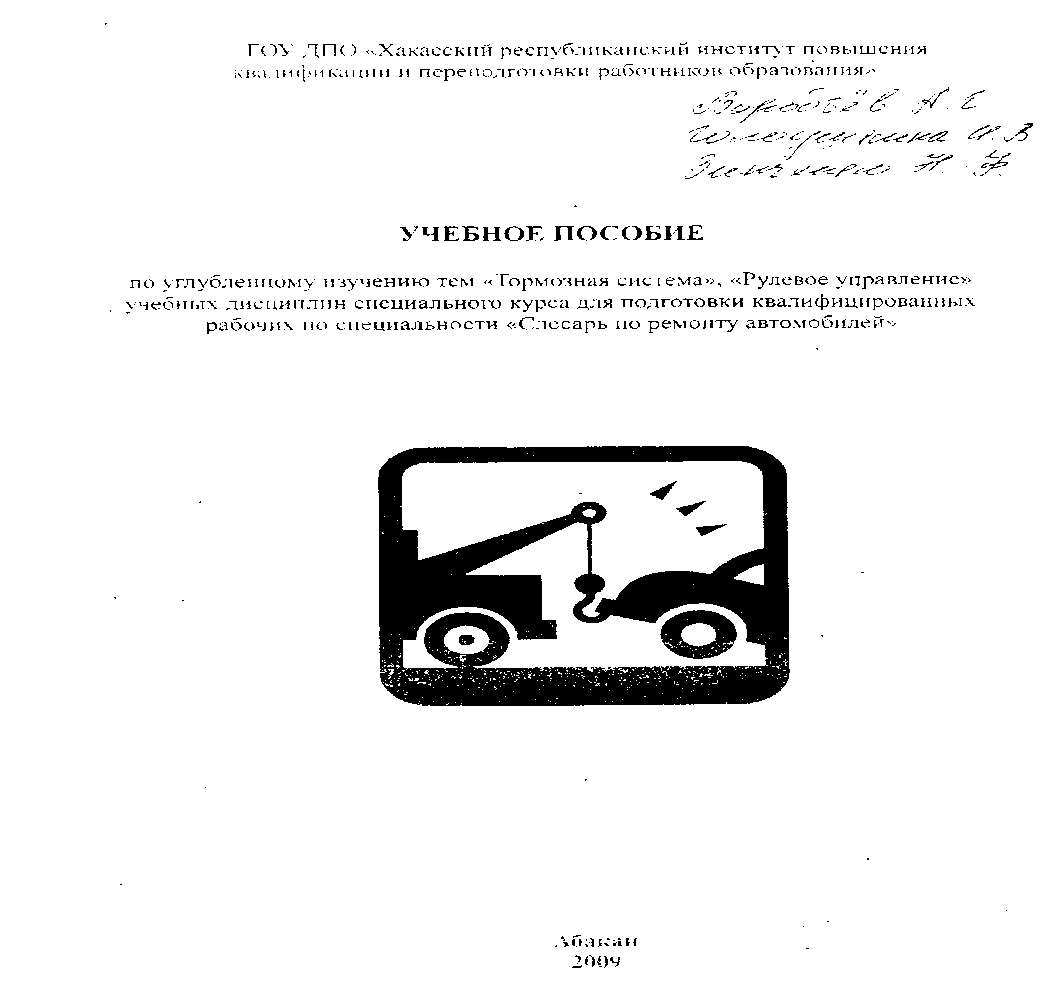 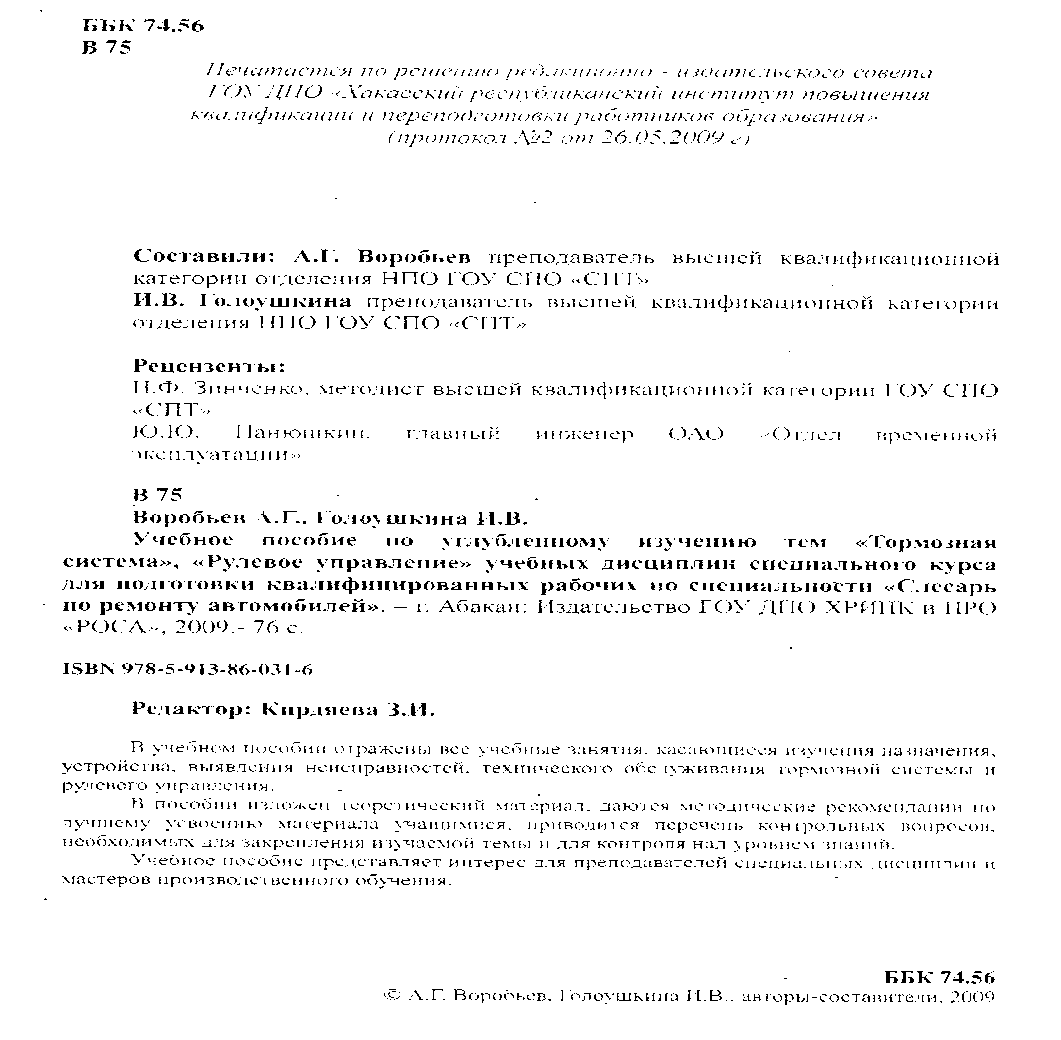 Приложение к аттестационному показателю № 2Приложение к аттестационному показателю № 3 ПЕДСОВЕТ: открытие нового сезонаОт кого: Татьяна Семенова <red@pedsovet.org>×Кому: dek-1954@yandex.ruЗдравствуйте,  Наталья ФеоктистовнаВы получили это письмо потому, что являетесь зарегистрированным участником Всероссийского интернет-педсовета, и мы предположили, что информация ниже  может быть Вам интересна и полезна. Скоро начинается учебный год, а мы открываем традиционный, 12-й уже по счету, Всероссийский интернет-педсовет.  И это не единственная сегодня новость - наконец-то многие издательства выпустили новые книги.Партнер Педсовета - книжный интернет-магазин www.sprinter.ru готов предложить Вам полный перечень новых учебников, рабочих тетрадей, программ и методических пособий.Василиса Соколова дает свой прямой мобильный телефон 8(499)253-15-11, чтобы выступить вашим личным консультантом в мире новинок. Не пропустите свой шанс!Кстати, в следующий раз мы расскажем Вам о программе ВИП-2011, включающей в себя конкурсы, акции и дебаты. Программа обещает быть интересной и насыщенной. Перед началом нового  сезона рекомендуем Вам внимательно  посмотреть на свой профиль на сайте. Работает ли он «за» вас или «против» вас?  Нет ли там устаревшей информации? Ошибок, в том числе орфографических? Может ли он быть дополнением Вашего портфолио? Дает ли он представление о Ваших проектах партнерам и другим участникам? Нет ли у Вас дубликатов регистрации?В заключение разрешите поблагодарить Вас за то, что остаетесь участником Всероссийского интернет-педсовета. Мы надеемся, что вместе проведем новый учебный год интересно и с пользой. До скорых встреч!Приглашение на Международную заочную научно-практическую конференцию (с публикацией в сборнике научных трудов)От кого: Т. Уляхин <conf@ucom.ru>Кому: dek-1954 <dek-1954@yandex.ru>Информационное письмоУважаемые коллеги!Приглашаем Вас принять участие в работеII Международной заочнойнаучно-практической конференции(с публикацией в сборнике научных трудов)«Актуальные проблемы науки»(Россия, Тамбов, 27 сентября 2011 г.)      Желающие принять заочное участие в конференции (с публикацией в сборнике научных трудов) должны направить до 27 сентября 2011 года регистрационную карту участника, копию квитанции об оплате организационного взноса, тезисы или статьи в электронном виде по электронной почте (conf@ucom.ru).Приложение к аттестационному показателю № 4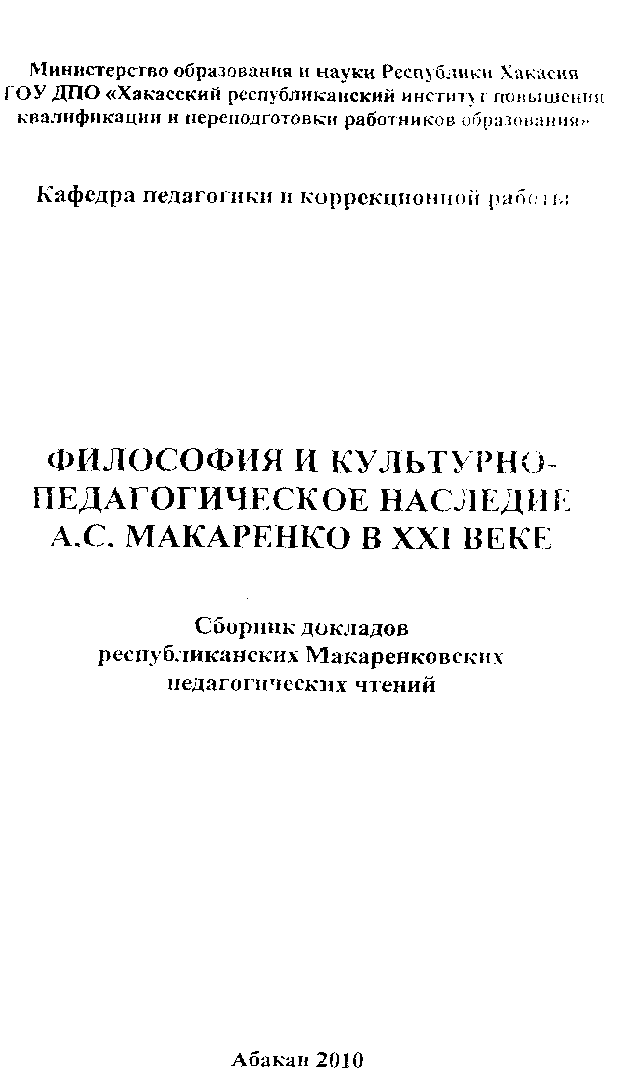 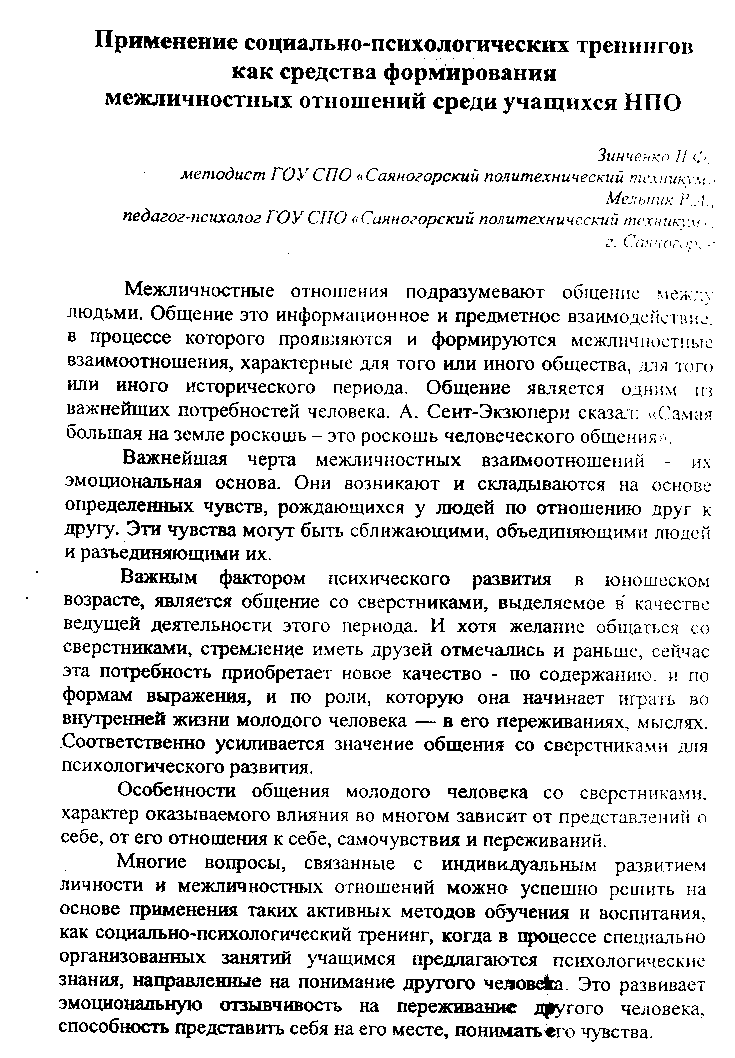 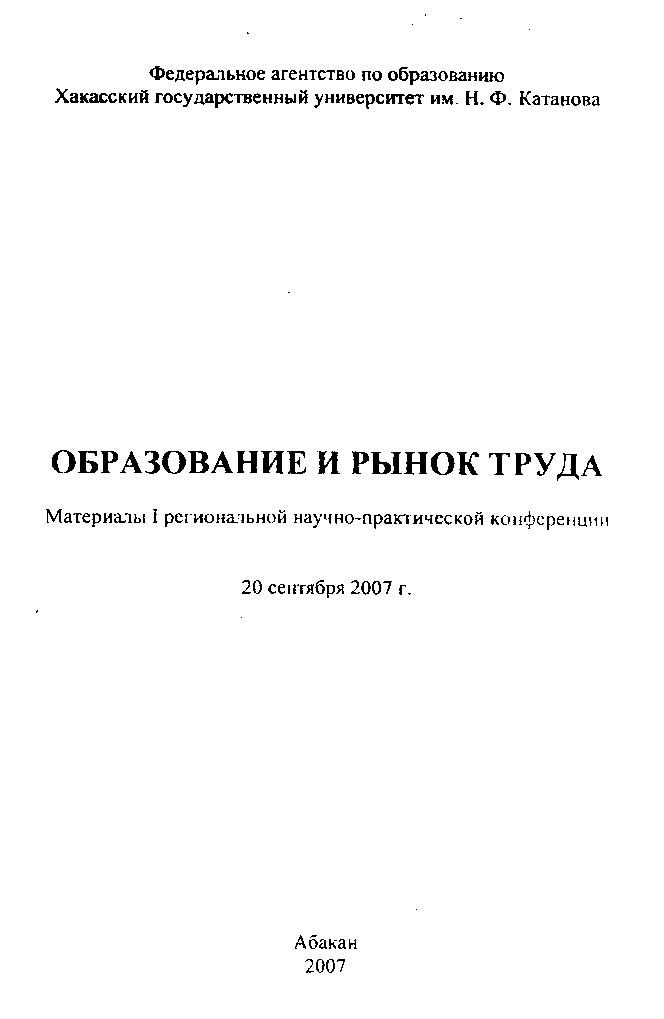 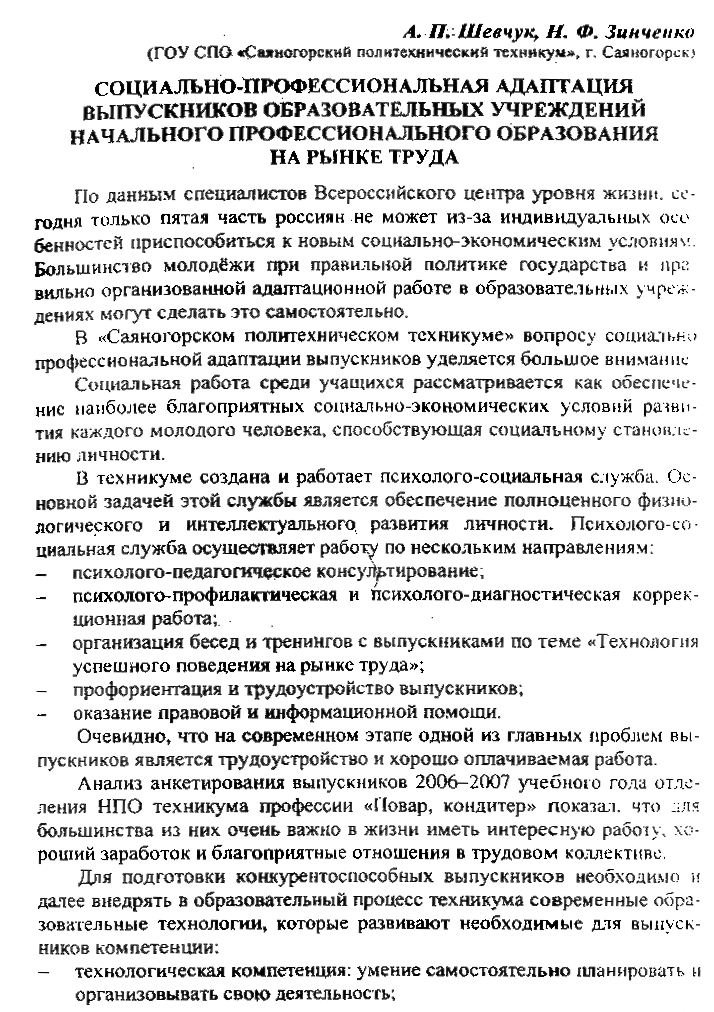 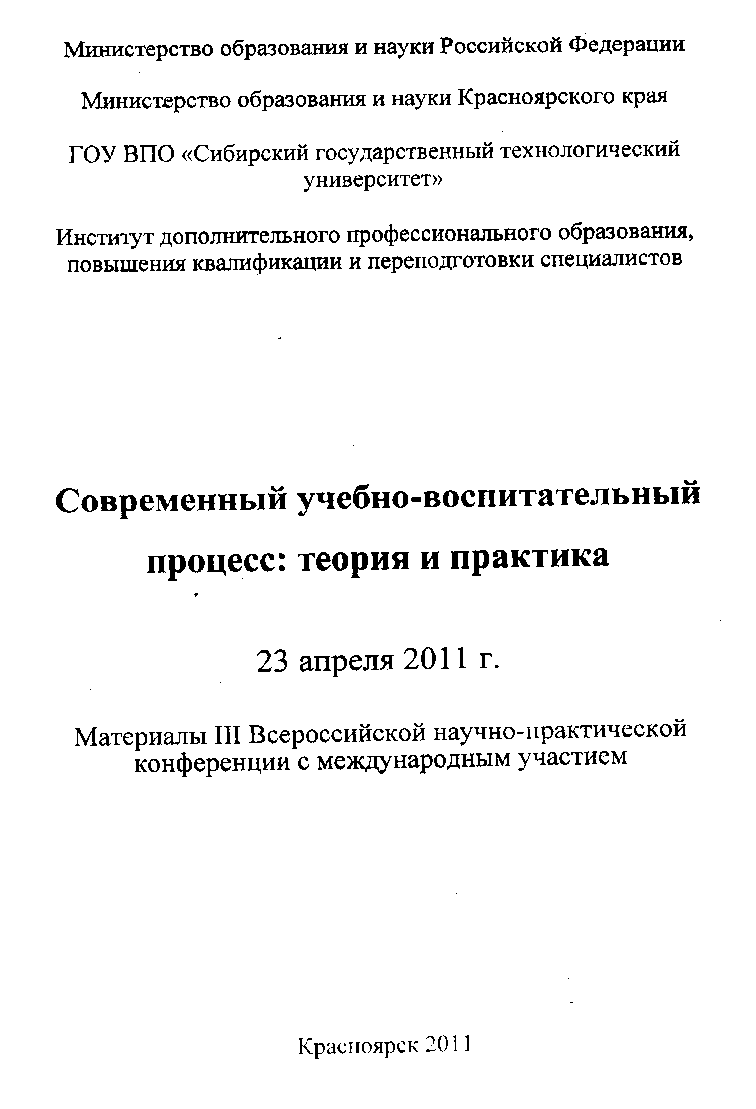 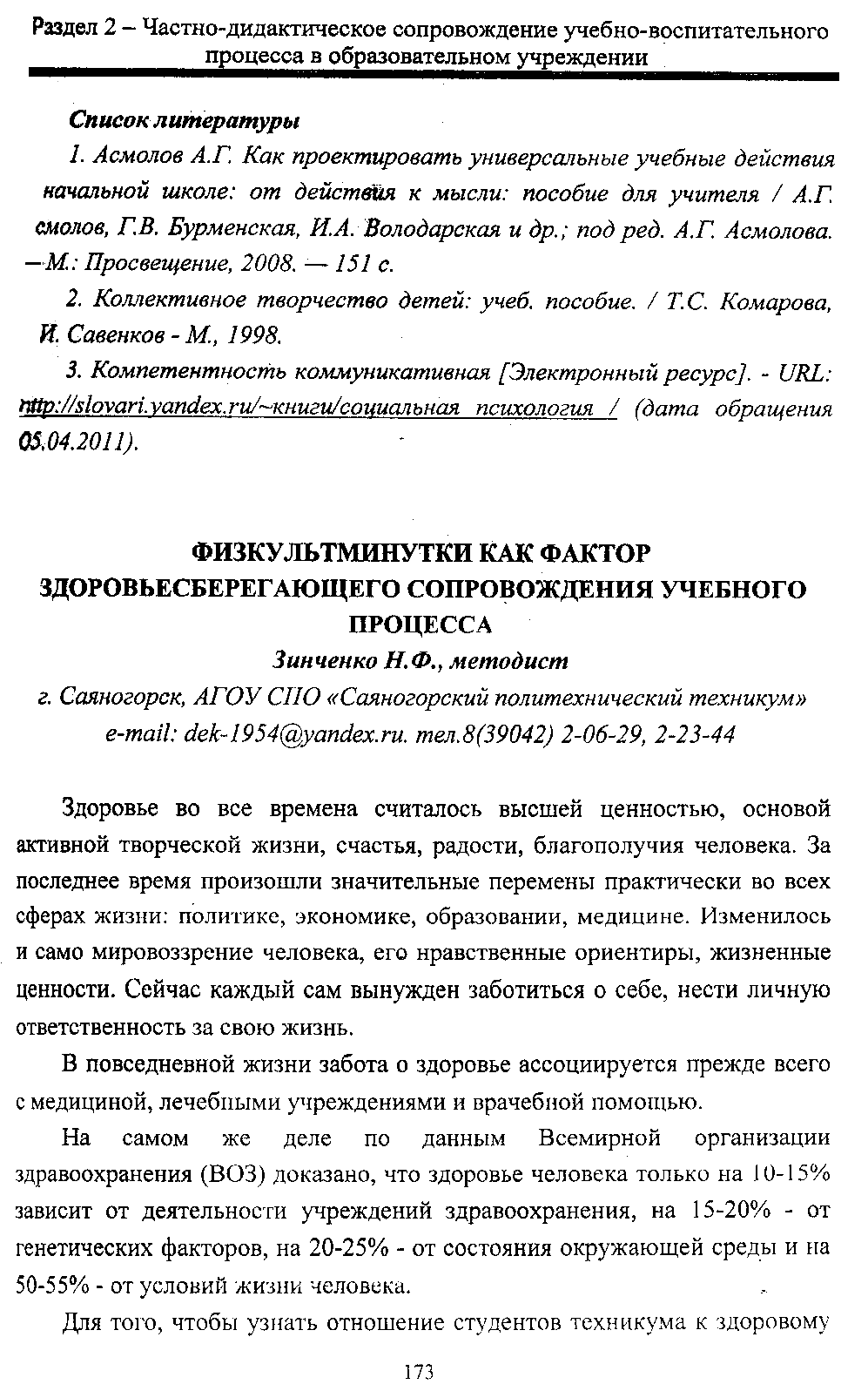 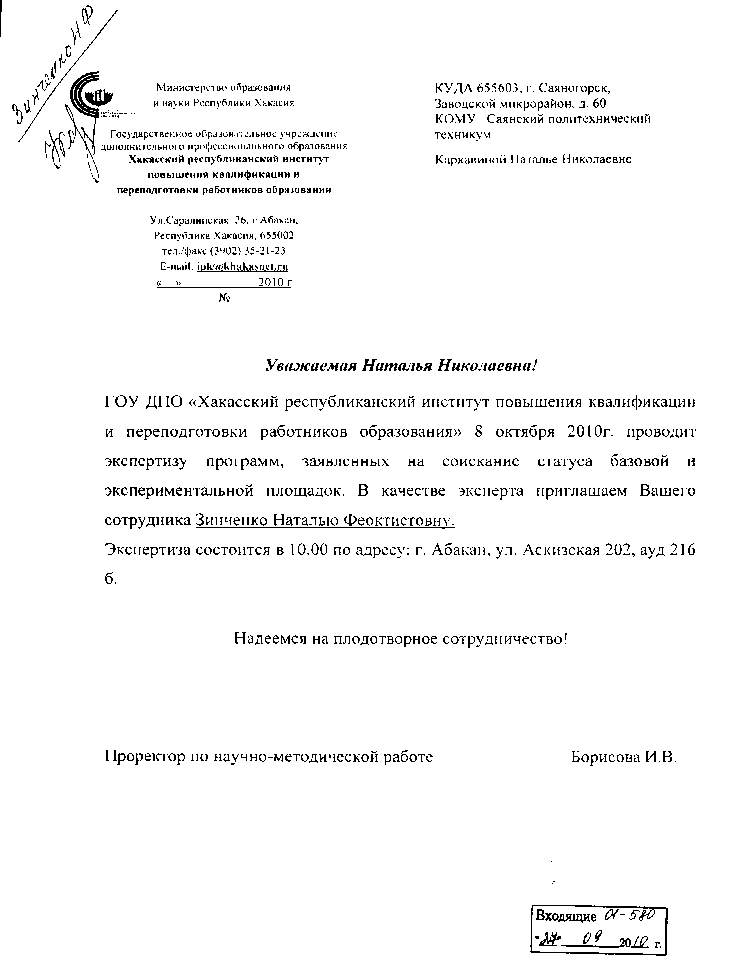 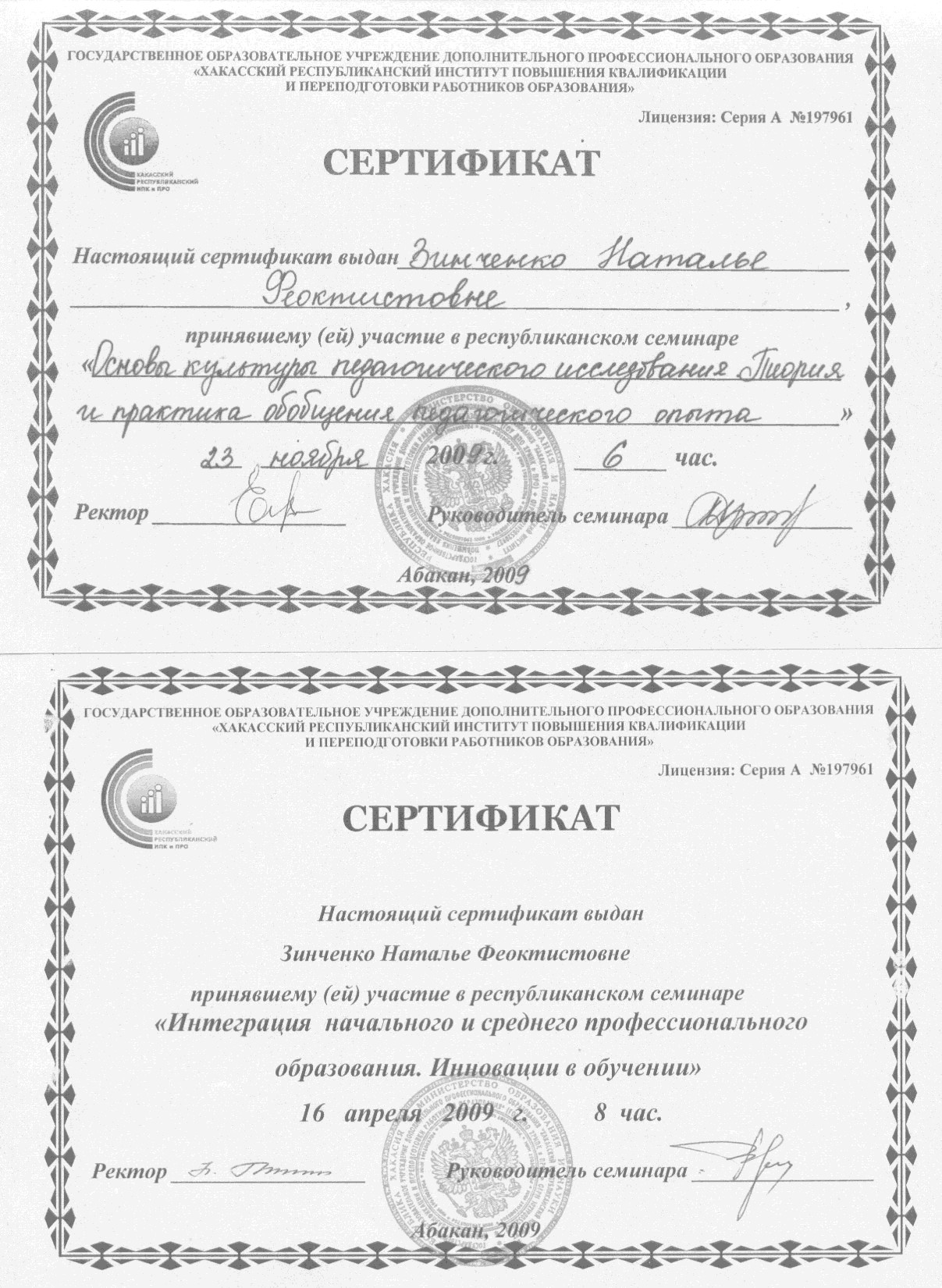 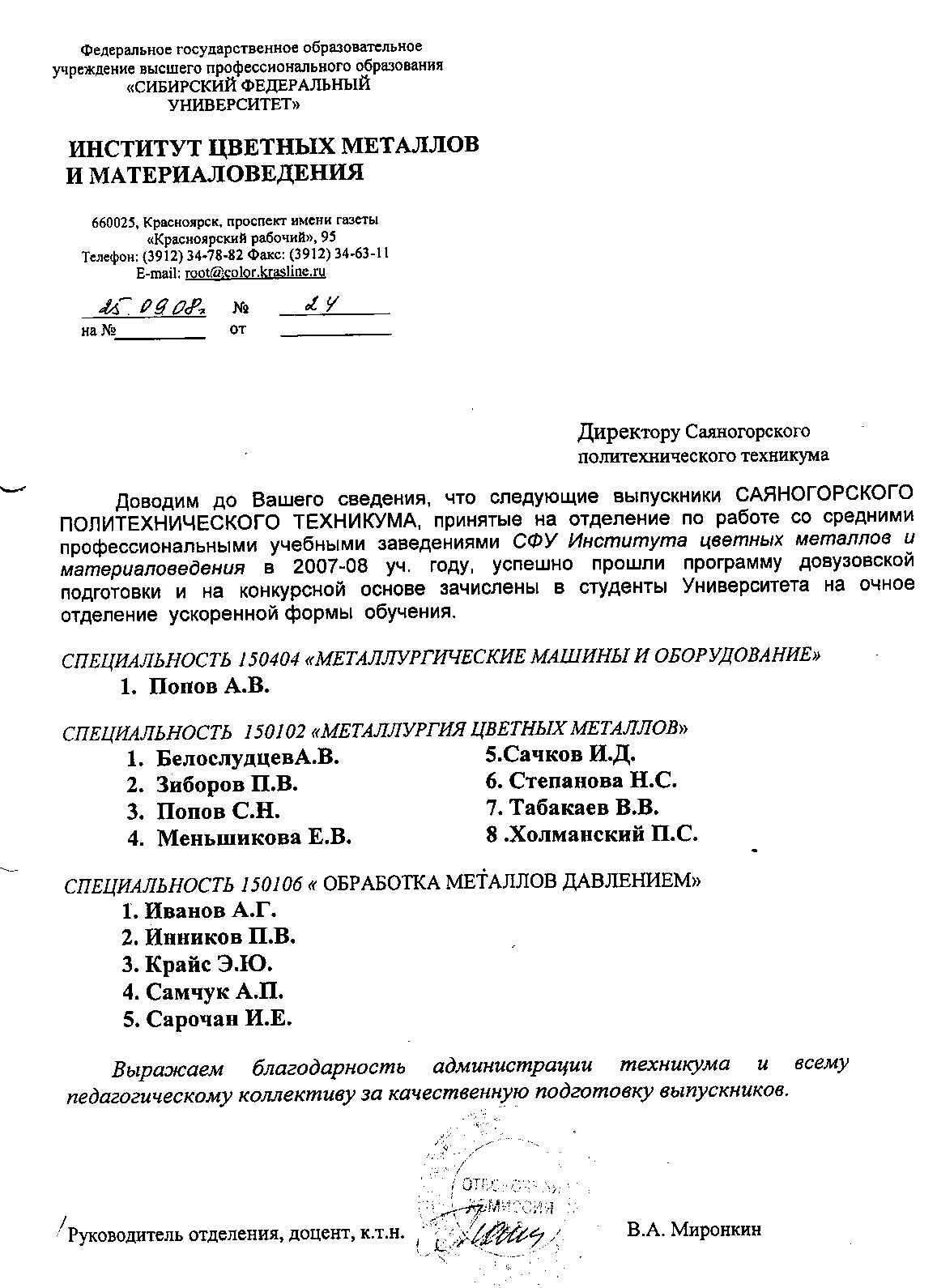 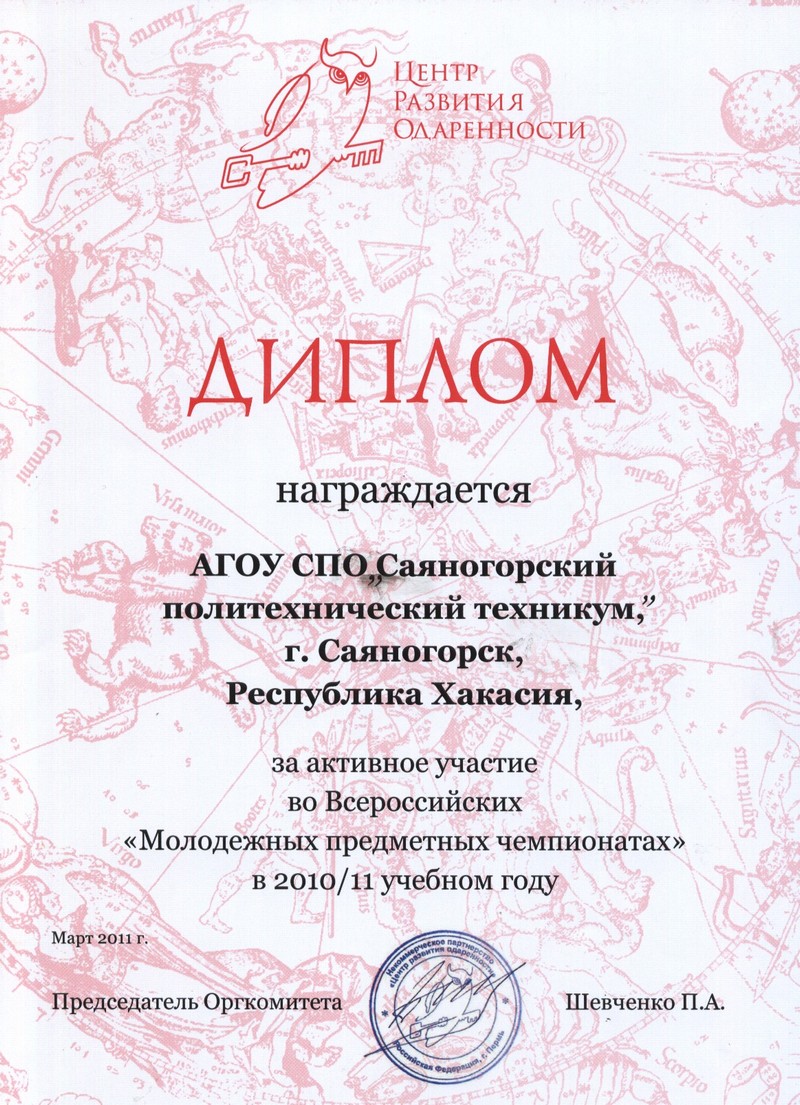 Приложение к аттестационному показателю № 5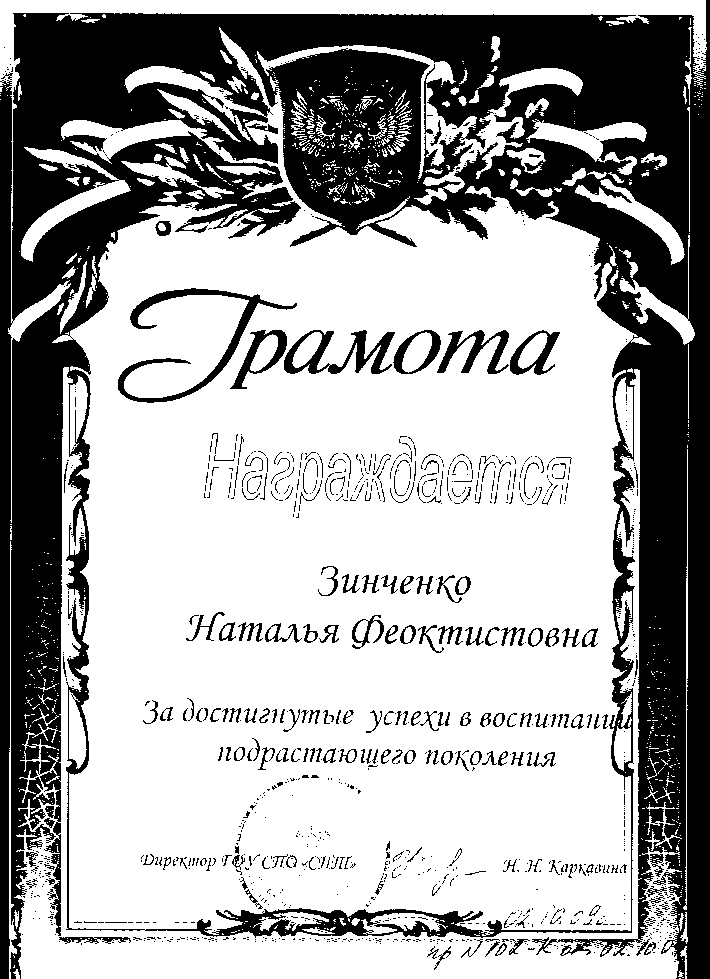 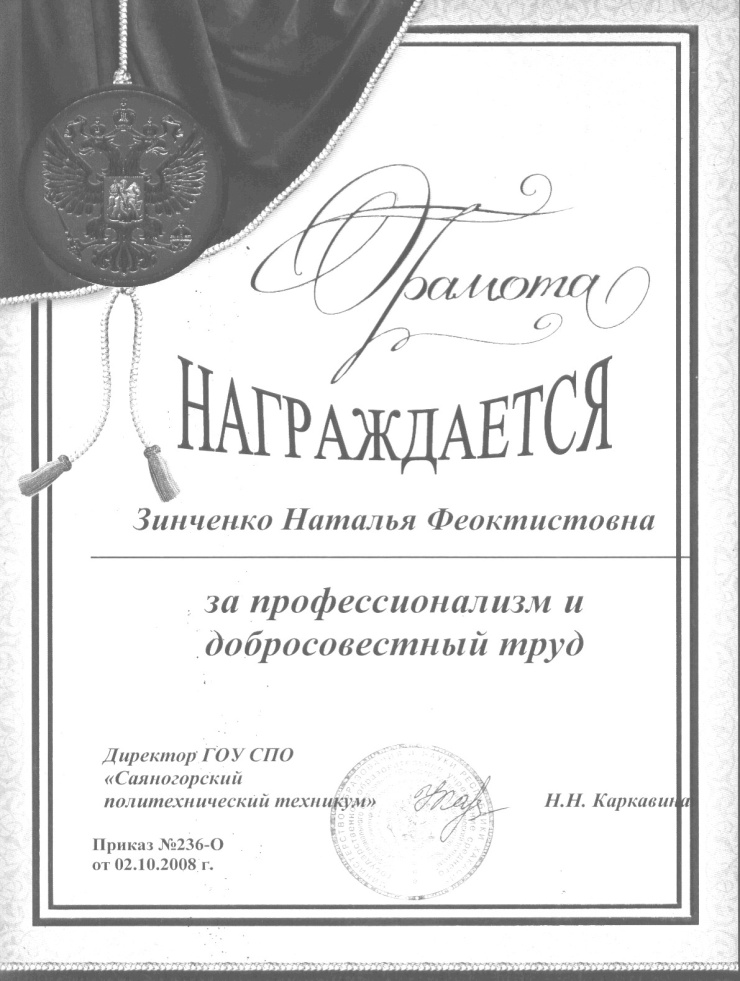 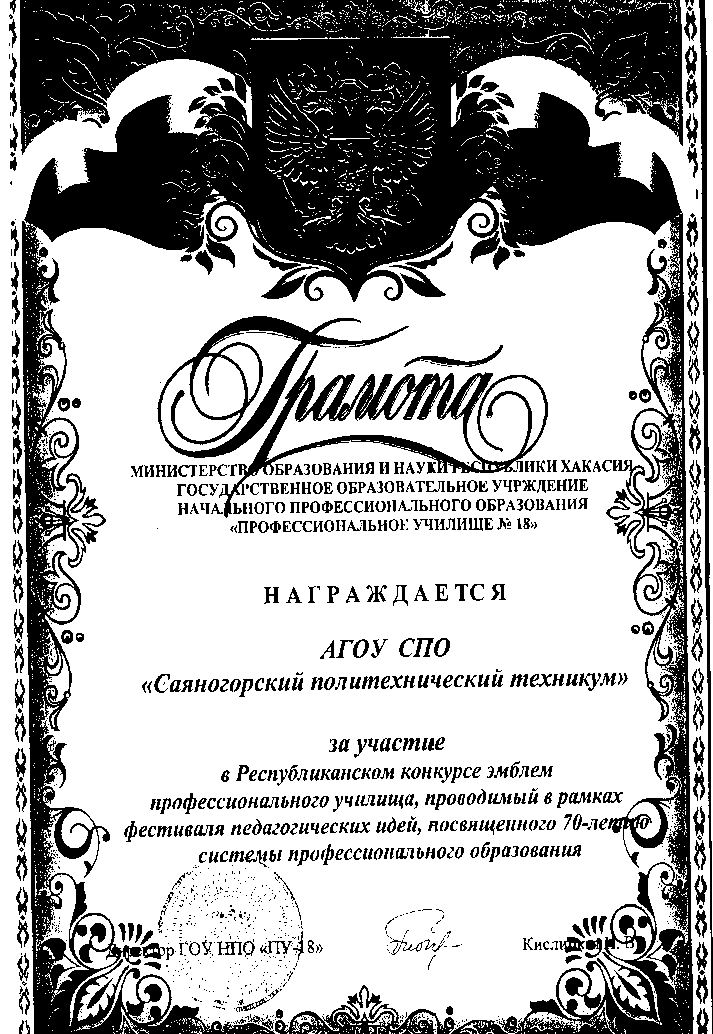 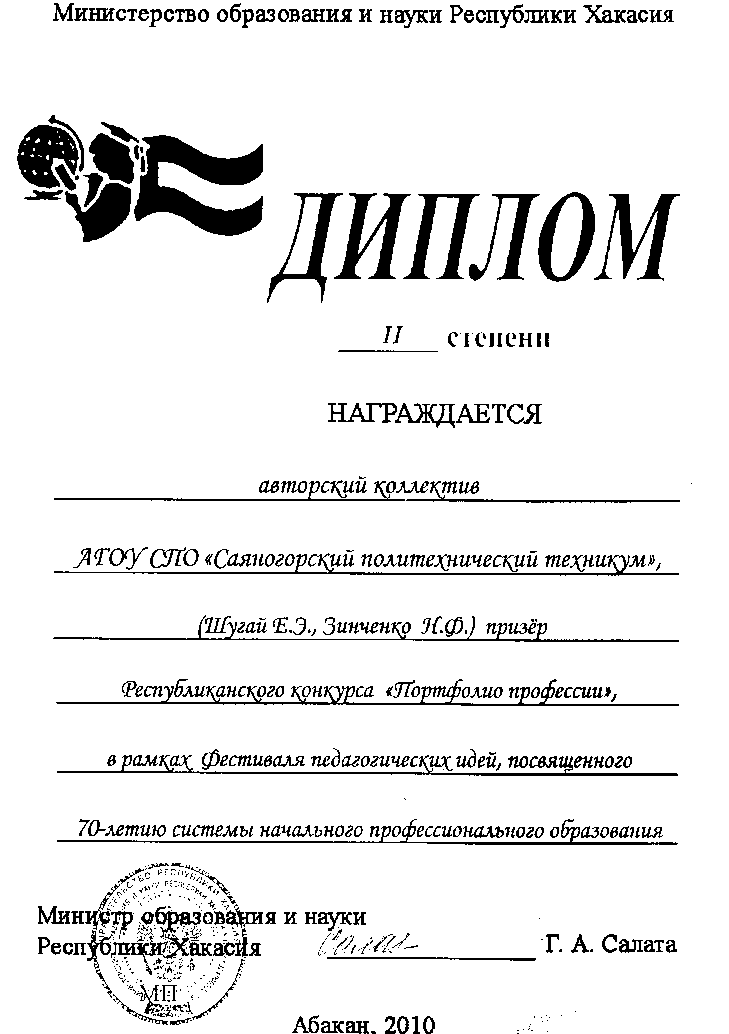 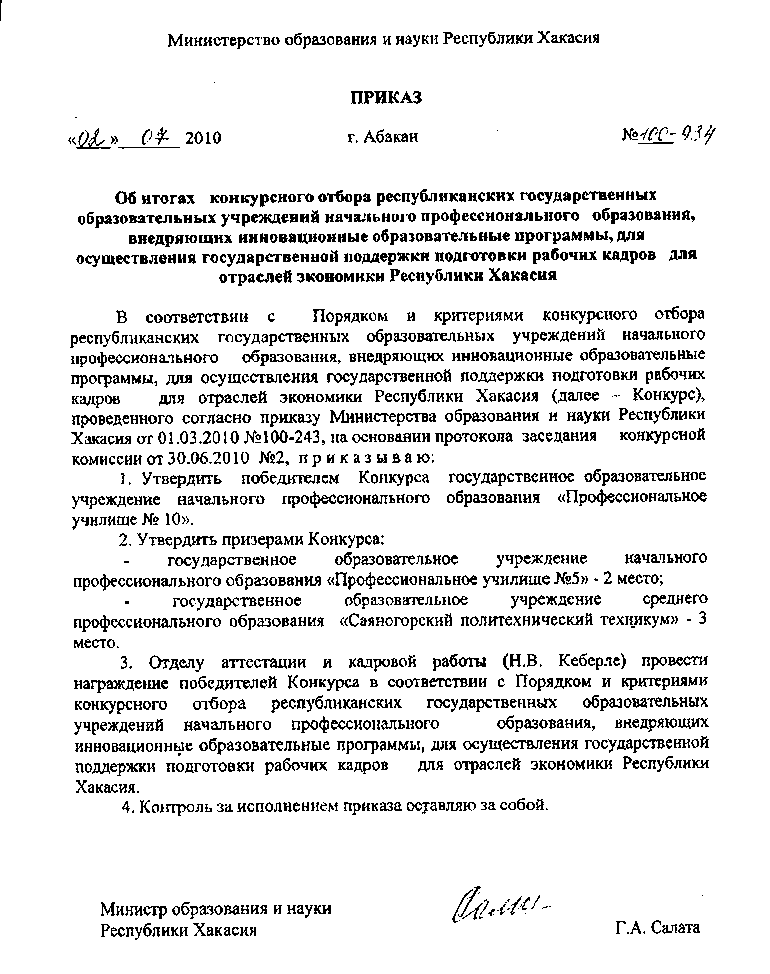 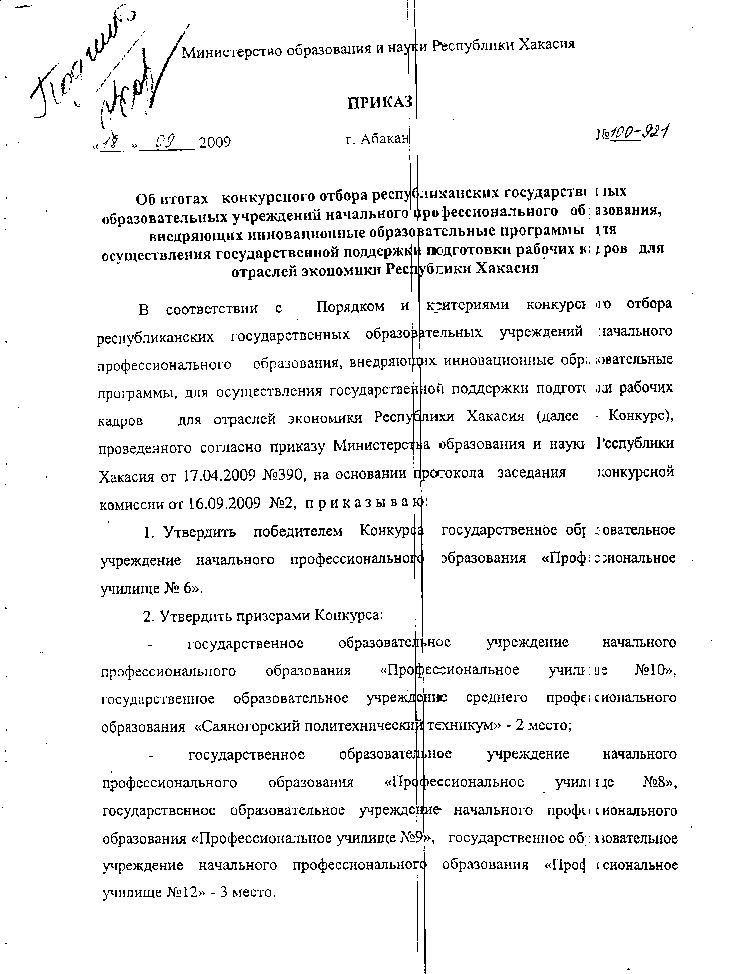 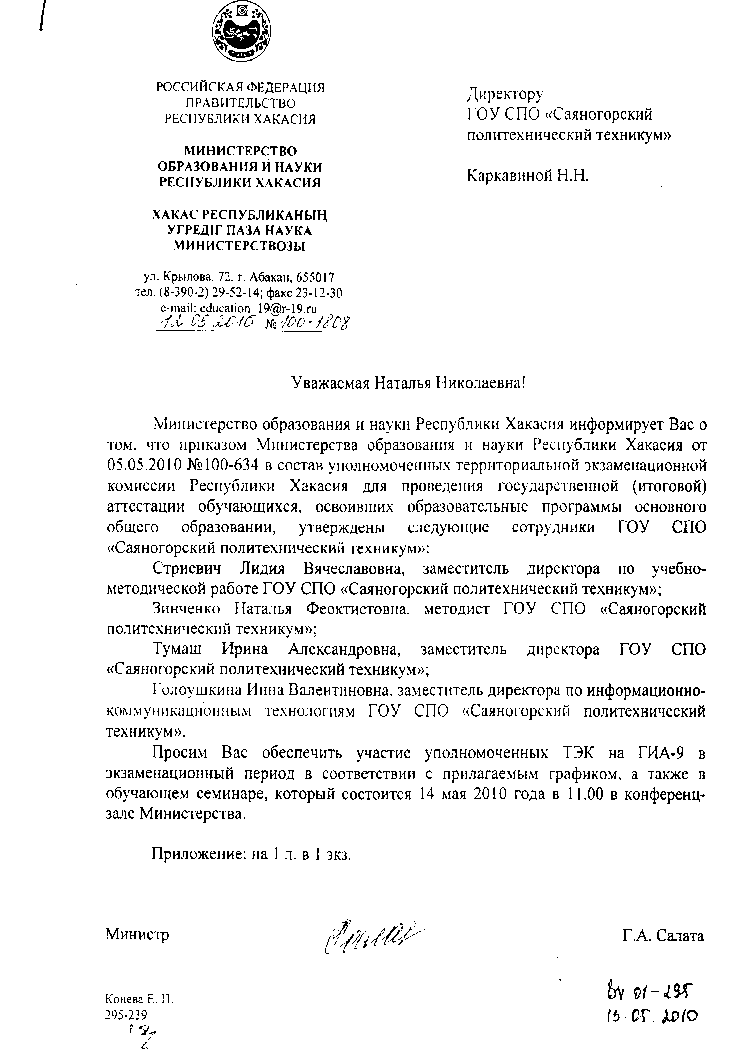 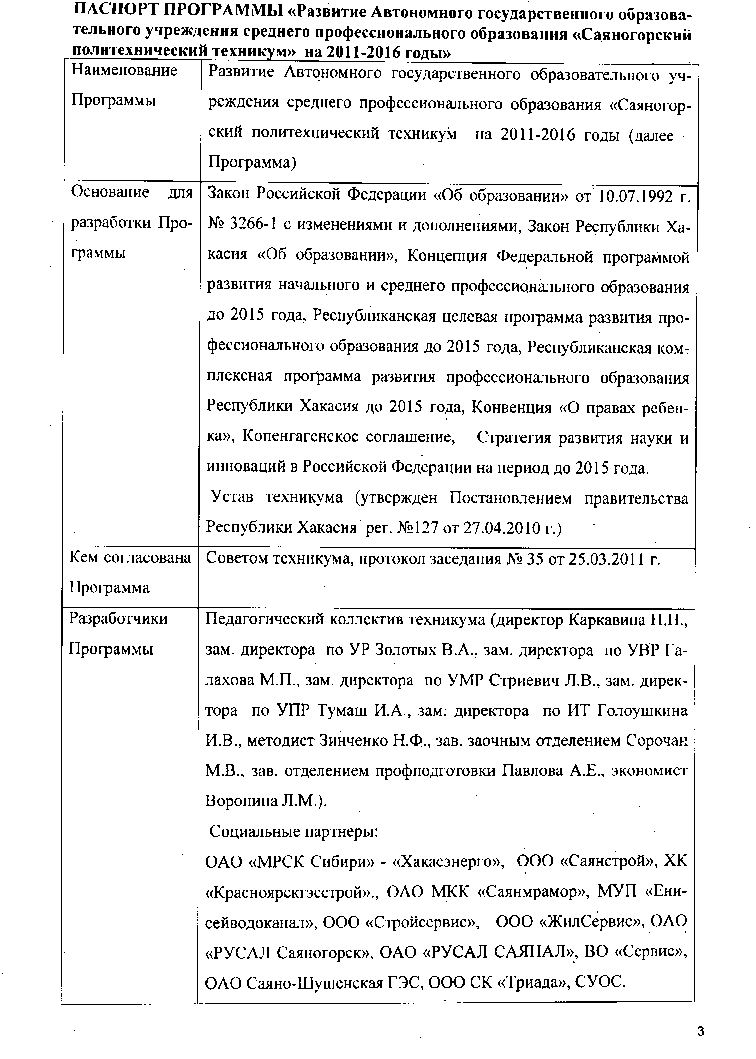 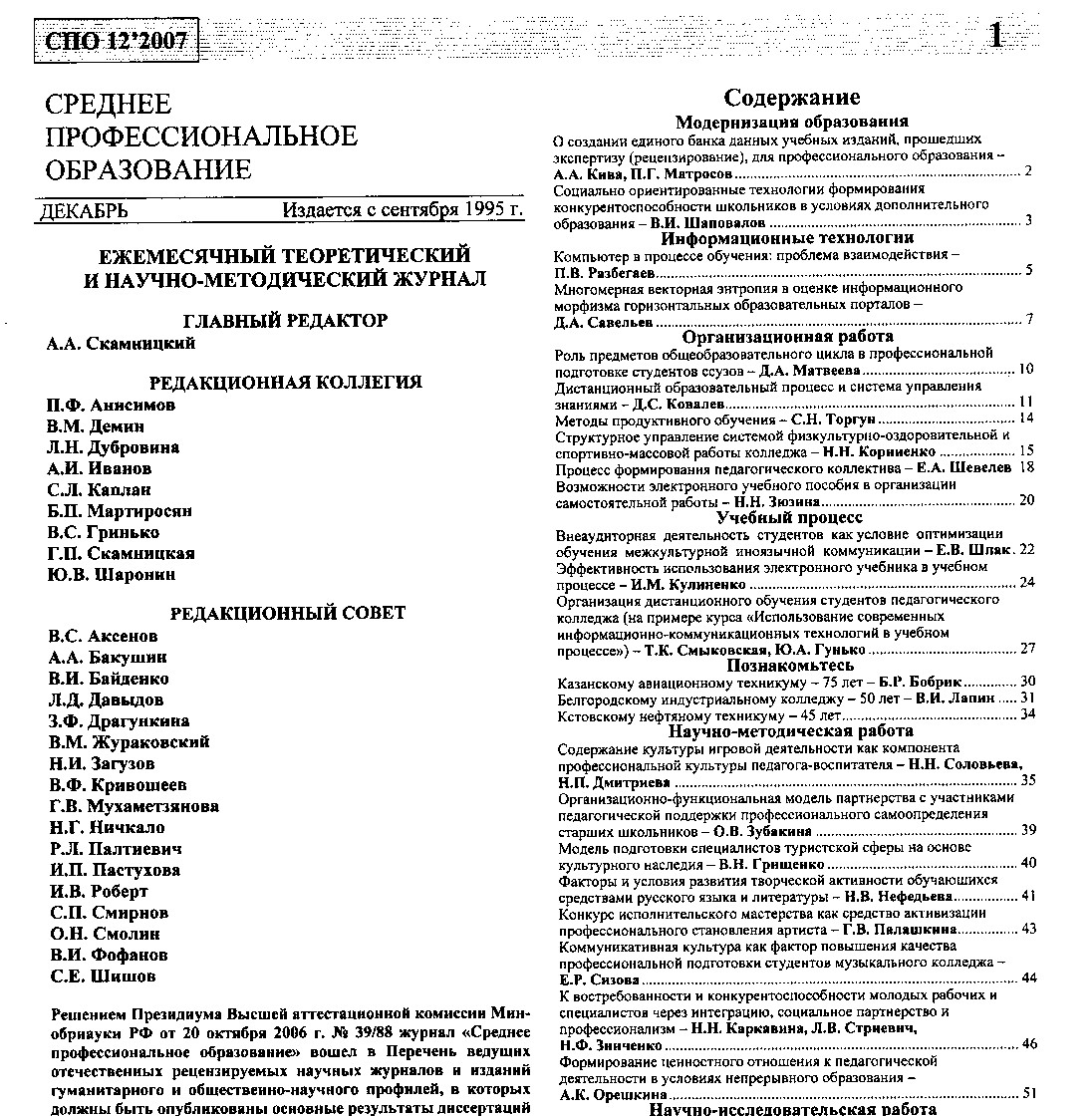 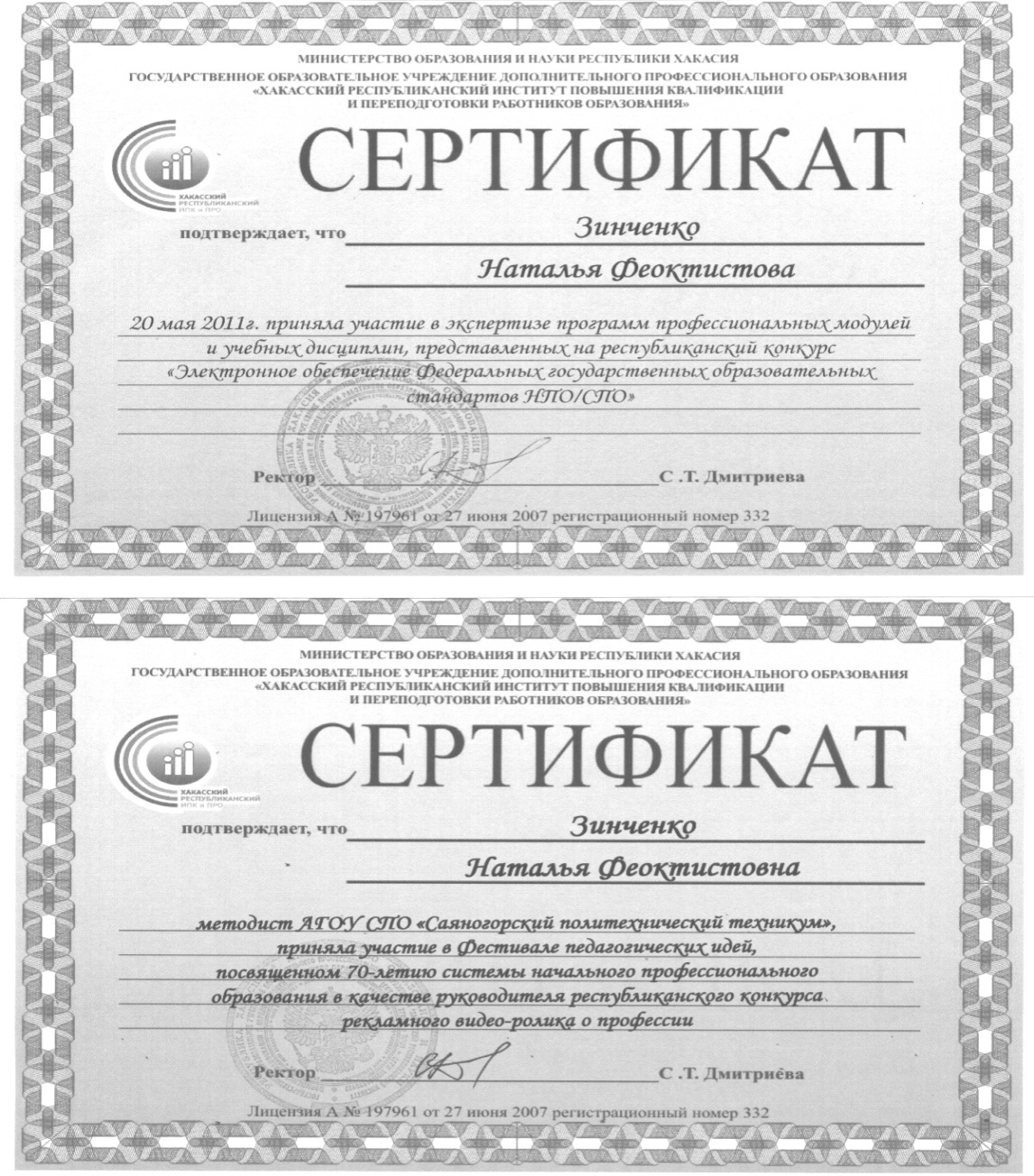 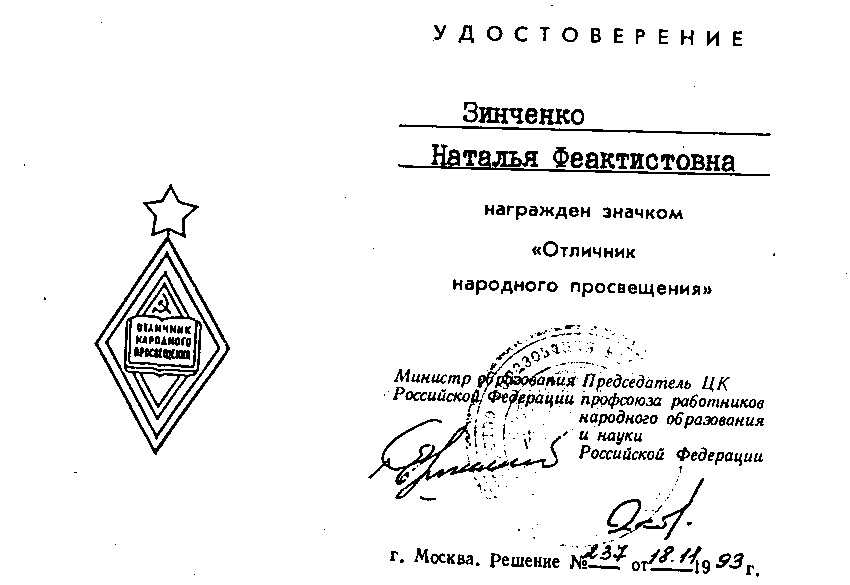 Копии документов о КПКЭкспертный лист уровня квалификацииметодиста АГОУ СПО «Саяногорский политехнический техникум»Зинченко Натальи Феоктистовныаттестующейся на высшую квалификационную категориюПодписи экспертов:                1._______________________________________                                                     2._______________________________________                                                    3._______________________________________Экспертное заключениепо итогам оценки уровня квалификации педагогаЭксперты:                          1.______________________________________________________                                             2.______________________________________________________                                              3.______________________________________________________ С заключением ознакомлен (а):  ________________________________________________Дата_________________________Вид контроляФорма контроляЦель и содержаниеДиагностический Методический анализ урока, анализ эффективности урока по методике И.П. ПастуховойВыявление уровня педагогического мастерства педагогов. В процессе живого обсуждения корректируется деятельность педагога.ТекущийИзучение состояния традиционных проблем. Систематическое наблюдение.Периодичность проведения заседаний ПЦК,  состояние УМК, заполнение и своевременная сдача отчетов ПЦК, составление и выполнение планирующей документации, оформление ПОРТФОЛИО личных достижений. ВзаимоконтрольВзаимопосещение уроков и мероприятий.Обмен опытом работы, формирование наблюдательности, ответственности, умения анализировать. Осуществляется в учебном процессе при посещении уроковОценочный лист по критерию № 1Оценочный лист по критерию № 1Оценочный лист по критерию № 1Оценочный лист по критерию № 1Оценочный лист по критерию № 1Оценочный лист по критерию № 1122345№ 1 « Эффективность учебно-методической работы в  образовательном учреждении »1.Организация  методического обеспечения и  координация работы, обеспечивающей развитие образовательного процесса1.Организация  методического обеспечения и  координация работы, обеспечивающей развитие образовательного процесса1.Организация  методического обеспечения и  координация работы, обеспечивающей развитие образовательного процесса1№ 1 « Эффективность учебно-методической работы в  образовательном учреждении »1.1 Методическая продукция  актуальна, востребована, адаптирована к условиям ОУ. Работа, обеспечивающая развитие образовательного процесса  разнообразна1.1 Методическая продукция  актуальна, востребована, адаптирована к условиям ОУ. Работа, обеспечивающая развитие образовательного процесса  разнообразна22№ 1 « Эффективность учебно-методической работы в  образовательном учреждении »1.2 Методическая продукция  актуальна, востребована, в ОУ. Работа, обеспечивающая развитие образовательного процесса разнообразна, реализуется в системе 1.2 Методическая продукция  актуальна, востребована, в ОУ. Работа, обеспечивающая развитие образовательного процесса разнообразна, реализуется в системе 3-43№ 1 « Эффективность учебно-методической работы в  образовательном учреждении »1.3 Организация учебно-методического обеспечения образовательной деятельности учреждения   содержательна,  разнообразна,  её продуктивность оптимальна и  эффективна1.3 Организация учебно-методического обеспечения образовательной деятельности учреждения   содержательна,  разнообразна,  её продуктивность оптимальна и  эффективна54№ 1 « Эффективность учебно-методической работы в  образовательном учреждении »2.Результативность работы по организации научно- методического обеспечения содержания образования в ОУ2.Результативность работы по организации научно- методического обеспечения содержания образования в ОУ1-35№ 1 « Эффективность учебно-методической работы в  образовательном учреждении »3.Эффективность контрольно-диагностической функции методиста3.Эффективность контрольно-диагностической функции методиста3.Эффективность контрольно-диагностической функции методиста6№ 1 « Эффективность учебно-методической работы в  образовательном учреждении »3.1 Контроль осуществляется планомерно, методист испытывает трудности в анализе3.1 Контроль осуществляется планомерно, методист испытывает трудности в анализе1-2№ 1 « Эффективность учебно-методической работы в  образовательном учреждении »  3.2 Контроль завершается анализом и рекомендациями  3.2 Контроль завершается анализом и рекомендациями3-47№ 1 « Эффективность учебно-методической работы в  образовательном учреждении »3.3 Контроль и диагностика учебно-воспитательного процесса  реализуется качественно и  в системе 3.3 Контроль и диагностика учебно-воспитательного процесса  реализуется качественно и  в системе 58№ 1 « Эффективность учебно-методической работы в  образовательном учреждении »Поощрительный балл за эффективность диагностики, мониторинг  учебно-воспитательного процессаПоощрительный балл за эффективность диагностики, мониторинг  учебно-воспитательного процесса19№ 1 « Эффективность учебно-методической работы в  образовательном учреждении »4. Организация работы методических объединений4. Организация работы методических объединений4. Организация работы методических объединений10№ 1 « Эффективность учебно-методической работы в  образовательном учреждении »4.1. Организована работа методических объединений ОУ, методист оказывает консультативную помощь по соответствующим направлениям деятельности, уровень ее повышается с каждым годом4.1. Организована работа методических объединений ОУ, методист оказывает консультативную помощь по соответствующим направлениям деятельности, уровень ее повышается с каждым годом1-211№ 1 « Эффективность учебно-методической работы в  образовательном учреждении »4.2. Система работы по организации, координации методических объединений педагогических работников реализуется удовлетворительно4.2. Система работы по организации, координации методических объединений педагогических работников реализуется удовлетворительно3-412№ 1 « Эффективность учебно-методической работы в  образовательном учреждении »4.3 Работа  по координации методических объединений педагогических работников  реализуется в системе и эффективно4.3 Работа  по координации методических объединений педагогических работников  реализуется в системе и эффективно513№ 1 « Эффективность учебно-методической работы в  образовательном учреждении »Поощрительный балл за эффективное сопровождение работы методических объединенийПоощрительный балл за эффективное сопровождение работы методических объединений114№ 1 « Эффективность учебно-методической работы в  образовательном учреждении »5.Работа по организации своевременного повышения квалификации и переподготовки  работников ОУ по соответствующим направлениям5.Работа по организации своевременного повышения квалификации и переподготовки  работников ОУ по соответствующим направлениям1-315№ 1 « Эффективность учебно-методической работы в  образовательном учреждении »5.1 (для методиста УДО)- осуществление работы по комплектованию и организации учебных групп, кружков и объединений обучающихся,  по соответствующим  направлениям5.1 (для методиста УДО)- осуществление работы по комплектованию и организации учебных групп, кружков и объединений обучающихся,  по соответствующим  направлениям1-316№ 1 « Эффективность учебно-методической работы в  образовательном учреждении »5.2 (для старшего методиста)- осуществляет руководство подчиненными ему исполнителями, участвует в разработке перспективных планов издания учебных пособий, методических материалов.5.2 (для старшего методиста)- осуществляет руководство подчиненными ему исполнителями, участвует в разработке перспективных планов издания учебных пособий, методических материалов.1-317№ 1 « Эффективность учебно-методической работы в  образовательном учреждении »5.3 (для инструктора-методиста) – определяет содержание и обеспечивает проведение учебно-тренировочного и воспитательного процессов; осуществляет контроль  комплектования учебных групп, их количественным и качественным составом; ведет статистический учет результатов работы на  разных этапах спортивной подготовки;осуществляет  контроль над организацией медицинского контроля  обучающихся;  разрабатывает документацию по проведению  соревнований.5.3 (для инструктора-методиста) – определяет содержание и обеспечивает проведение учебно-тренировочного и воспитательного процессов; осуществляет контроль  комплектования учебных групп, их количественным и качественным составом; ведет статистический учет результатов работы на  разных этапах спортивной подготовки;осуществляет  контроль над организацией медицинского контроля  обучающихся;  разрабатывает документацию по проведению  соревнований.1-318№ 1 « Эффективность учебно-методической работы в  образовательном учреждении »Сумма баллов аттестационного показателя №1« Эффективность учебно-методической работы в образовательном учреждении»Сумма баллов:результат одного из данных массивов 1, 2, 3, 4, 5, 6в сумме с данными строк 9,14Сумма баллов:результат одного из данных массивов 1, 2, 3, 4, 5, 6в сумме с данными строк 9,1419№ 1 « Эффективность учебно-методической работы в  образовательном учреждении »Сумма баллов аттестационного показателя №1« Эффективность учебно-методической работы в образовательном учреждении»Перевод в аттестационный показатель- коэффициент  0,05Перевод в аттестационный показатель- коэффициент  0,0520Ф.И.О. педагогаДата проведения ПСТема ППОЛебедева Н.В.17 марта 2008 года.Личностно-ориентированный, развивающий подход в обучении поваров.Исаков Л.А.24 ноября 2008 годаСоздание системы воспитания гражданина в ОУ в рамках учебной дисциплины ОБЖКуйсма Л.Т.17 марта 2008 года.Использование современных образовательных технологий.Киндер Т.А17 марта 2008 года.Активные формы обучения в проф. подготовке специалистов электротехнической направленности.Стриевич Л.В., ЗинченкоН.Ф.16 марта 2009 годаИнтеграция НПО и СПО как фактор повышения качества подготовки специалистов.Воробъёв А.Г.16 марта 2009 годаРабота по авторским программам.Кулагина Т.С., Тихонова С.В15 марта 2010 годаНейро-лингвистическое программирование (НЛП) самопознания личности.Богомолова О.В, Щербакова Т.В.15 марта 2010 годаПерспективные информационные технологии в проф.образовании.Филиппова Ж.А.15 марта 2010 годаАктивизация деятельности студента.Оценочный лист по критерию № 2Оценочный лист по критерию № 2Оценочный лист по критерию № 2Оценочный лист по критерию № 2Оценочный лист по критерию № 2Оценочный лист по критерию № 2122456№ 2 «Эффективность взаимодействия методиста с субъектами образовательного процесса. Ведение документации»1.Организация деятельности по обобщению и распространению передового педагогического опыта1.Организация деятельности по обобщению и распространению передового педагогического опыта1.Организация деятельности по обобщению и распространению передового педагогического опыта21№ 2 «Эффективность взаимодействия методиста с субъектами образовательного процесса. Ведение документации»1.1 Обобщение и распространение  результативного педагогического опыта осуществляется  на уровне ОУ удовлетворительно1.1 Обобщение и распространение  результативного педагогического опыта осуществляется  на уровне ОУ удовлетворительно1-222№ 2 «Эффективность взаимодействия методиста с субъектами образовательного процесса. Ведение документации»1.2. Обобщение и распространение педагогического опыта осуществляется  на муниципальном уровне, качество работы повышается с каждым годом1.2. Обобщение и распространение педагогического опыта осуществляется  на муниципальном уровне, качество работы повышается с каждым годом3-423№ 2 «Эффективность взаимодействия методиста с субъектами образовательного процесса. Ведение документации»1.3 Обобщение и распространение педагогического опыта, результатов экспериментальной деятельности ОУ осуществляется в системе и эффективно. 1.3 Обобщение и распространение педагогического опыта, результатов экспериментальной деятельности ОУ осуществляется в системе и эффективно. 524№ 2 «Эффективность взаимодействия методиста с субъектами образовательного процесса. Ведение документации»2.Ведение документации2.Ведение документации2.Ведение документации25№ 2 «Эффективность взаимодействия методиста с субъектами образовательного процесса. Ведение документации»2.1  Документация ведется в соответствии с необходимыми требованиями2.1  Документация ведется в соответствии с необходимыми требованиями226№ 2 «Эффективность взаимодействия методиста с субъектами образовательного процесса. Ведение документации»2.2  Документация представлена в полном объеме, соответствует требованиям, отражает изменения, отличается творческим подходом к подбору, изложению материала, форме, эстетике оформления, ведется с использованием электронных форм2.2  Документация представлена в полном объеме, соответствует требованиям, отражает изменения, отличается творческим подходом к подбору, изложению материала, форме, эстетике оформления, ведется с использованием электронных форм3-427№ 2 «Эффективность взаимодействия методиста с субъектами образовательного процесса. Ведение документации»3. Организация сотрудничества с учреждениями, творческими и общественными объединениями3. Организация сотрудничества с учреждениями, творческими и общественными объединениями28№ 2 «Эффективность взаимодействия методиста с субъектами образовательного процесса. Ведение документации»3.1  В результате сотрудничества сложилась система совместной деятельности с учреждениями районного (городского) уровня3.1  В результате сотрудничества сложилась система совместной деятельности с учреждениями районного (городского) уровня229№ 2 «Эффективность взаимодействия методиста с субъектами образовательного процесса. Ведение документации»3.2  В результате сотрудничества сложилась система совместной  деятельности с учреждениями  республиканского уровня3.2  В результате сотрудничества сложилась система совместной  деятельности с учреждениями  республиканского уровня3-430№ 2 «Эффективность взаимодействия методиста с субъектами образовательного процесса. Ведение документации»Сумма баллов аттестационного показателя №2  «Эффективность взаимодействия методиста с субъектами образовательного процесса. Ведение документации»Сумма баллов:результат одного из данных массивов 1,2,3Сумма баллов:результат одного из данных массивов 1,2,331№ 2 «Эффективность взаимодействия методиста с субъектами образовательного процесса. Ведение документации»Сумма баллов аттестационного показателя №2  «Эффективность взаимодействия методиста с субъектами образовательного процесса. Ведение документации»Перевод в аттестационный показатель  - коэффициент  0,084Перевод в аттестационный показатель  - коэффициент  0,08432/Годы2007-20082008-20092009-20102010-2011Участие ИПР в конференциях уровня РХ, РФ, чел.111420 20Оценочный лист по критерию № 3Оценочный лист по критерию № 3Оценочный лист по критерию № 3Оценочный лист по критерию № 3Оценочный лист по критерию № 3Оценочный лист по критерию № 3122345№ 3 «Использование современных образовательных технологий в процессе обучения предмету и в воспитательной работе»   1.Степень достижения цели обучения1.Степень достижения цели обучения1-233№ 3 «Использование современных образовательных технологий в процессе обучения предмету и в воспитательной работе»   2.1.Педагог применяет комплекс методов, средств обучения2.1.Педагог применяет комплекс методов, средств обучения134№ 3 «Использование современных образовательных технологий в процессе обучения предмету и в воспитательной работе»   2.2 Педагог применяет комплекс методов, средств, обеспечивающий личностно-ориентированный и индивидуальный подход в обучении и воспитании2.2 Педагог применяет комплекс методов, средств, обеспечивающий личностно-ориентированный и индивидуальный подход в обучении и воспитании2-335№ 3 «Использование современных образовательных технологий в процессе обучения предмету и в воспитательной работе»   2.3 Педагог разрабатывает и использует общественно признанные авторские методики, электронные средства обучения, новые методы фиксации и оценивания учебных достижений, контрольно-измерительные материалы2.3 Педагог разрабатывает и использует общественно признанные авторские методики, электронные средства обучения, новые методы фиксации и оценивания учебных достижений, контрольно-измерительные материалы4-536№ 3 «Использование современных образовательных технологий в процессе обучения предмету и в воспитательной работе»   3.1 Педагог использует оптимальное сочетание традиционных и новых технологий  3.1 Педагог использует оптимальное сочетание традиционных и новых технологий  2-337№ 3 «Использование современных образовательных технологий в процессе обучения предмету и в воспитательной работе»   3.2 Педагог эффективно применяет современные образовательные технологии3.2 Педагог эффективно применяет современные образовательные технологии4-538№ 3 «Использование современных образовательных технологий в процессе обучения предмету и в воспитательной работе»   4.1 Наглядность и ТСО используются достаточно широко4.1 Наглядность и ТСО используются достаточно широко239№ 3 «Использование современных образовательных технологий в процессе обучения предмету и в воспитательной работе»   4.2 Наглядность и ТСО используются систематически, обоснованно, эффективно4.2 Наглядность и ТСО используются систематически, обоснованно, эффективно3-440№ 3 «Использование современных образовательных технологий в процессе обучения предмету и в воспитательной работе»   5.1 Используются разнообразные типы занятий5.1 Используются разнообразные типы занятий1-241№ 3 «Использование современных образовательных технологий в процессе обучения предмету и в воспитательной работе»   5.2 Применяются различные организационные формы обучения5.2 Применяются различные организационные формы обучения3-442№ 3 «Использование современных образовательных технологий в процессе обучения предмету и в воспитательной работе»   Сумма баллов аттестационного показателя №3«Использование современных образовательных технологий в процессе обучения предмету и в воспитательной работе» Сумма баллов:результат одного из данных массивов 1, 2,3,4,5Сумма баллов:результат одного из данных массивов 1, 2,3,4,543№ 3 «Использование современных образовательных технологий в процессе обучения предмету и в воспитательной работе»   Сумма баллов аттестационного показателя №3«Использование современных образовательных технологий в процессе обучения предмету и в воспитательной работе» Перевод в аттестационный показатель - коэффициент 0,045Перевод в аттестационный показатель - коэффициент 0,04544ГодУровеньМероприятие2007РегиональныйВыступление с докладом «Социально-профессиональная адаптация выпускников ОУ НПО на рынке труда» I региональная научно-практическая конференция «Образование и рынок труда» (см. приложение стр.28)Оценочный лист по критерию № 4Оценочный лист по критерию № 4Оценочный лист по критерию № 4Оценочный лист по критерию № 4Оценочный лист по критерию № 4Оценочный лист по критерию № 4Оценочный лист по критерию № 41233456№ 4 «Вклад педагога в области повышения качества образования и воспитания»1. Экспериментальная, инновационная деятельность педагога1. Экспериментальная, инновационная деятельность педагога1. Экспериментальная, инновационная деятельность педагога1. Экспериментальная, инновационная деятельность педагога45№ 4 «Вклад педагога в области повышения качества образования и воспитания»1.1. Участник реализации программы экспериментальной площадки / программы индивидуальной экспериментальной деятельности1.1. Участник реализации программы экспериментальной площадки / программы индивидуальной экспериментальной деятельности1.1. Участник реализации программы экспериментальной площадки / программы индивидуальной экспериментальной деятельности146№ 4 «Вклад педагога в области повышения качества образования и воспитания»1.2. Участник разработки и реализации одного из направлений деятельности экспериментальной площадки/ программы индивидуальной экспериментальной деятельности1.2. Участник разработки и реализации одного из направлений деятельности экспериментальной площадки/ программы индивидуальной экспериментальной деятельности1.2. Участник разработки и реализации одного из направлений деятельности экспериментальной площадки/ программы индивидуальной экспериментальной деятельности247№ 4 «Вклад педагога в области повышения качества образования и воспитания»1.3. Разработчик программы экспериментальной площадки и активный участник реализации этой программы/ программы индивидуальной экспериментальной деятельности1.3. Разработчик программы экспериментальной площадки и активный участник реализации этой программы/ программы индивидуальной экспериментальной деятельности1.3. Разработчик программы экспериментальной площадки и активный участник реализации этой программы/ программы индивидуальной экспериментальной деятельности348№ 4 «Вклад педагога в области повышения качества образования и воспитания»Поощрительный балл за участие в нескольких видах экспериментальной, инновационной деятельностиПоощрительный балл за участие в нескольких видах экспериментальной, инновационной деятельностиПоощрительный балл за участие в нескольких видах экспериментальной, инновационной деятельности149№ 4 «Вклад педагога в области повышения качества образования и воспитания»2. Обобщение и распространение опыта2. Обобщение и распространение опыта2. Обобщение и распространение опыта2. Обобщение и распространение опыта50№ 4 «Вклад педагога в области повышения качества образования и воспитания»2.1. Педагог  распространяет опыт на муниципальном уровне (мастер - классы, семинары)2.1. Педагог  распространяет опыт на муниципальном уровне (мастер - классы, семинары)1151№ 4 «Вклад педагога в области повышения качества образования и воспитания»2.2. Педагог обобщает и распространяет опыт на региональном уровне (мастер-классы, участие с докладами на семинарах, совещаниях, конференциях; научно-методические публикации в региональных изданиях, банках педагогической информации)2.2. Педагог обобщает и распространяет опыт на региональном уровне (мастер-классы, участие с докладами на семинарах, совещаниях, конференциях; научно-методические публикации в региональных изданиях, банках педагогической информации)2 - показатели реализуются 3 - показатели реализуются в системе2 - показатели реализуются 3 - показатели реализуются в системе52№ 4 «Вклад педагога в области повышения качества образования и воспитания»2.3. Педагог обобщает и распространяет опыт на федеральном уровне (мастер-классы, участие с докладами на семинарах, совещаниях, конференциях; научно-методические публикации в федеральных изданиях, банках педагогической информации)2.3. Педагог обобщает и распространяет опыт на федеральном уровне (мастер-классы, участие с докладами на семинарах, совещаниях, конференциях; научно-методические публикации в федеральных изданиях, банках педагогической информации)4 - показатели реализуются5 - показатели реализуются в системе4 - показатели реализуются5 - показатели реализуются в системе53№ 4 «Вклад педагога в области повышения качества образования и воспитания»3. Руководство педагогической практикой студентов вузов, стажерской практикой, наставничество3. Руководство педагогической практикой студентов вузов, стажерской практикой, наставничество1-31-354№ 4 «Вклад педагога в области повышения качества образования и воспитания»Сумма баллов аттестационного показателя №4«Вклад педагога в области повышения качества образования и воспитания»Сумма баллов:результат одного из данных массивов 1,2,3 в сумме с данными строки  49Сумма баллов:результат одного из данных массивов 1,2,3 в сумме с данными строки  49Сумма баллов:результат одного из данных массивов 1,2,3 в сумме с данными строки  4955№ 4 «Вклад педагога в области повышения качества образования и воспитания»Сумма баллов аттестационного показателя №4«Вклад педагога в области повышения качества образования и воспитания»Перевод в аттестационный показатель - коэффициент 0, 058  Перевод в аттестационный показатель - коэффициент 0, 058  Перевод в аттестационный показатель - коэффициент 0, 058  56Наим-е творч. группыКол. участ.Результаты деятельностиИнтеграция НПО и СПО81.Разработана инновационная Программа «К востребованности и конкурентоспособности молодых рабочих и специалистов через  интеграцию, социальное партнерство и профессионализм». 2. Участие в Республиканском конкурсе по отбору ГОУ НПО и СПО, внедряющих инновационные образовательные программы.3.Разработаны 56 интегрированных программ.Перспективные технологии обучения101.Обобщен опыт работы  педагогов, и создан банк данных ППО СПТ 2. Выпущен сборник с целью распространения ППО.Использование ИКТ в обучении41.По договору с КГТУ было проведено 6 лабораторных работ с удаленным доступом по «Электротехнике» с использованием информационных технологий2.Приняли участие в республиканском  конкурсе «На лучшую организацию работы по внедрению свободного программного обеспечения  и электронного документооборота в образовательных учреждениях Республики Хакасия в 2011 году»Внедрение здоровьесберег. технологий 5Разработана 3 программы  здоровьесберегающей направленности и методические рекомендации (утв. метод.совет, пр.№ 4 от 25,04.11г.).Оценочный лист по критерию № 5Оценочный лист по критерию № 5Оценочный лист по критерию № 5Оценочный лист по критерию № 5Оценочный лист по критерию № 5Оценочный лист по критерию № 5Оценочный лист по критерию № 51223455№ 5 « Личностный профессиональный рост педагога »1. Самообразование1. Самообразование1. Самообразование5757№ 5 « Личностный профессиональный рост педагога »1.1 Работа по теме самообразования ведется, но нет реальных показателей результативности1.1 Работа по теме самообразования ведется, но нет реальных показателей результативности158№ 5 « Личностный профессиональный рост педагога »1.2 Педагог имеет реальные показатели результативности самообразовательной деятельности, разрабатывает методическую продукцию, определяет перспективные направления последующего периода. 1.2 Педагог имеет реальные показатели результативности самообразовательной деятельности, разрабатывает методическую продукцию, определяет перспективные направления последующего периода. 2-359№ 5 « Личностный профессиональный рост педагога »2.Участие в работе методического объединения2.Участие в работе методического объединения2.Участие в работе методического объединения60№ 5 « Личностный профессиональный рост педагога »2.1 Участник, руководитель МО /творческие лаборатории, проблемные группы, педагогические мастерские на уровне ОУ,  Р(Г)МК /2.1 Участник, руководитель МО /творческие лаборатории, проблемные группы, педагогические мастерские на уровне ОУ,  Р(Г)МК /1-361№ 5 « Личностный профессиональный рост педагога »3.Общественная активность педагога   (член экспертных групп, жюри, комиссий  на муниципальном, региональном, федеральном уровнях)3.Общественная активность педагога   (член экспертных групп, жюри, комиссий  на муниципальном, региональном, федеральном уровнях)3,4,562№ 5 « Личностный профессиональный рост педагога »4. Повышение квалификации4. Повышение квалификации4. Повышение квалификации63№ 5 « Личностный профессиональный рост педагога »4.1 Тематические и проблемные семинары 4.1 Тематические и проблемные семинары 164№ 5 « Личностный профессиональный рост педагога »4.2 Краткосрочное тематическое обучение (не менее 72 ч)4.2 Краткосрочное тематическое обучение (не менее 72 ч)265№ 5 « Личностный профессиональный рост педагога »4.3 Длительное обучение - свыше 100 ч 4.3 Длительное обучение - свыше 100 ч 3-466№ 5 « Личностный профессиональный рост педагога »Поощрительный балл за:- систематическое повышение квалификации;- обучение по программе профессиональной  переподготовки;- получение первого/ второго высшего педагогического образования;обучение в магистратуре, аспирантуреПоощрительный балл за:- систематическое повышение квалификации;- обучение по программе профессиональной  переподготовки;- получение первого/ второго высшего педагогического образования;обучение в магистратуре, аспирантуре12367№ 5 « Личностный профессиональный рост педагога »5. Участие педагога в профессиональных конкурсах5. Участие педагога в профессиональных конкурсах5. Участие педагога в профессиональных конкурсах68№ 5 « Личностный профессиональный рост педагога »5.1 Профессиональные конкурсы на  муниципальном уровне 5.1 Профессиональные конкурсы на  муниципальном уровне   1-участник2-призер69№ 5 « Личностный профессиональный рост педагога »5.2 Профессиональные конкурсы на региональном уровне 5.2 Профессиональные конкурсы на региональном уровне 1-участник3-призер70№ 5 « Личностный профессиональный рост педагога »5.3 Профессиональные  конкурсы на федеральном уровне 5.3 Профессиональные  конкурсы на федеральном уровне 1-участник4-призер71№ 5 « Личностный профессиональный рост педагога »Поощрительный балл  за ежегодные победы в конкурсах Поощрительный балл  за ежегодные победы в конкурсах 172№ 5 « Личностный профессиональный рост педагога »6 Награды и поощрения педагога(на муниципальном, региональном, федеральном уровнях)6 Награды и поощрения педагога(на муниципальном, региональном, федеральном уровнях)1,2,373№ 5 « Личностный профессиональный рост педагога »Сумма баллов аттестационного показателя №5«Личностный профессиональный рост педагога»Сумма баллов:результат одного из данных массивов 1,2,3,5,6в сумме с данными строк 64-66,67,72Сумма баллов:результат одного из данных массивов 1,2,3,5,6в сумме с данными строк 64-66,67,7274№ 5 « Личностный профессиональный рост педагога »Сумма баллов аттестационного показателя №5«Личностный профессиональный рост педагога»Перевод в аттестационный показатель - коэффициент 0,035Перевод в аттестационный показатель - коэффициент 0,03575ГодыОптимальный уровень (от 85 до 100 баллов)Допустимый уровень(от 60 до 85 баллов)Критический уровень(менее 65 баллов)2006-200735%65% педагогов02007-200837%63%02008-200949%51%0Показатели/Год обучения2009-20102009-20102010-2011Результаты промежуточной аттестации, %36,539,640,8Результаты производственного обучения, %858989Результаты курсового проектирования, %67,872,573Результаты итоговой государственной аттестации, %7783,280,4Средний результат, %66,671,0770,8Учебный годКол-во учащихсяКоличество призёров2008-200949 чел.14 чел.2009-201087 чел.21 чел.2010-201182 чел.20 челГода200920102011 (за 6 месяцев)Количество ИПР19 чел.21 чел.13 чел.Тип урока/методПрактическийИсследоват.Активного обуч.ПроблемныйРепродукт.Изучения нового материала020304010Комбинированный020502010Обобщ. и закрепления знаний2010401020Контроля ЗУН2020202020Практического обучения80100010Учебный год2008-20092009-201020102011 Количество педагогов24 чел.+1 чел переподг;28чел.28 чел.ГодМероприятиеОУ2008-2011 г.гКонкурсы профессионального мастерства среди обучающихся и мастеров производственного обучения ОУ НПОЧерногорск ПУ-8Усть-Абакан ПУ-12Абакан ПУ-6 Абакан ПЛ-2Черногорск ПУ-102008-2011 г.гСеминары, научно-практические конференции, круглые столы и др.ГОУ ВПО ХТИ,Абакан ПУ-6,Абакан ПУ-5,ГОУ ВПО ХГУОктябрь 2010 г.Конкурсы, проводимые в рамках фестиваля педагогических идей, посвящённого 70-летию системы ПО:- конкурс эмблем профессионального училища,- конкурс видеофильмов об ОУ,Аскиз ПУ-18 Абакан ПУ-6 Белый Яр ПУ-20/ГодыНазвание конкурса2008-20092009-20102010-2011Участие мастеров п/оЛебедева Н.В.Жалилова А.Р.Участие учащихсяпо профессии «Водитель» Ефременко Е по профессии «Мастер общестроительных работ»Куликов Е.Нестеров М.Нестеров М.по профессии «Мастер отделочных строительных работ»Медык Т.Жерноклеев А.Гришин С.«Лучший повар» среди обучающихся от Центра занятости «Повар, кондитер»Лемесева А.Абросимов В.«Лучший повар» среди обучающихся от Центра занятости Колмаков А.Дата проведенияТема педагогического советаРешения24.11.2008 г.  «Технология применения активных методов обучения»Организовать проведение учебно-методического семинара по теме «Внедрение проектной и модульной технологий в преподавание спец.дисциплин».26.10.2009 г. «Использование наглядности и ТСО для для усовершенствования содержания образования»1.Сформировать электронные УМК по всем дисциплинам.2.Организовать мастер-класс по работе с электронными средствами.26.10.2010 г. «Перспективные технологии обучения в профобразовании»Обобщить опыт работы педагогов Куйсма Л.Т, Кулагина Т.С., Киндер Т.А.28.03.2011 г. «Обобщение ППО по применению образовательных технологий»Издать сборник «Из опыта работы педагогов техникума»ГодВсего кол-во  педагогов, челКол-во педагогов, использующих ИКТ, чел% преподавателей, использующих новые ИТКол. преподавателей, не использующих ИТ, чел% преподавателей, не использующих новые ИТ2010 807593,7556,25Тема семинараСрокОрганизация научно-исследовательской работы студентов.Сентябрь 2008 г.Типы игровых уроков и методы активизации учебной деятельности обучающихсяОктябрь 2008 г.Совершенствование учебно-методического комплекса дисциплинФевраль 2009 г. Основы педагогического мастерства (для преподавателей, не имеющих педагогического образования)Сентябрь 2009 г.Организация индивидуальной экспериментальной деятельности педагогаНоябрь 2009 г. Проектирование занятий в системе НПО и СПОМарт 2010 г. Методическая разработка как метод описания и использования педагогического опытаСентябрь 2010 г.Методика написания и оформления статьи Январь 2011 г.МероприятиеСрокиОтветственныйПрактическое занятие по корректировке учебных рабочих программ в соответствии с ФГОС с использованием персонального компьютераСентябрьЗинченко Н.Ф.Шевчук А.П.Семинар «Контрольно-измерительные материалы (КИМы) – неотъемлемая часть учебных рабочих программ»НоябрьСтриевич Л.В.Зинченко НФПрактическое занятие с исползованием персонального компьютера по разработке КИМовФевральЗинченко Н.Ф.Голоушкина И.В.Открытые уроки по применению проектной технологии в перподавании спец.дисциплинапрельЗинченко Н.Ф.2009РегиональныйПроведение мастер-класса в рамках семинара «Интеграция НПО и СПО. Инновации в обучении», сертификат (см. приложение стр.30)2009РегиональныйВыступление на семинаре «Основы культуры педагогического исследования. Теория и практика обобщения педагогического опыта», сертификат (см. приложение стр.30)2009ФедеральныйПубликация статьи «К востребованности и конкурентоспособности молодых рабочих и специалистов через интеграцию, социальное партнёрство и профессионализм», журнал СПО (см. приложение стр.34 )2010РегиональныйПубликация доклада «Применение социально-психологических тренингов как средство формирования межличностных отношений» в сборнике республиканских Макареновских педагогических чтений (см.приложение стр.28)2011ФедеральныйПубликация доклада, «Научно-практическая конференция г. Красноярск «Современный учебно-воспитательный процесс: теория и практика» (приложение  стр.29)Название мероприятийРоль методистаЛучший преподаватель годаСоставление положения, член жюриЛучший мастер годаСоставление положения, член жюриЛучший кабинетЧлен жюриПредметные неделиЧлен орг.комитетаНедели профессии и специальностиЧлен орг.комитетаНаучно-практические конференции Член жюри   Творческие выставкиЧлен орг.комитетаКонкурсы профессионального мастерстваСоставление положения, член жюриПредметные олимпиадыЧлен орг.комитетаНаименование деятельности№ приказа1Член рабочей группы по переходу на новую систему оплаты труда (НСОТ)Пр.№275-0 от 10.10 2008 г.2Член комиссси по распредел. ежемес. стимул-х выплатПр. СПТ № 09-0 от 20.01.10г. 3Участник творческой группы по разработке программы развития АГОУ СПО «СПТ» 2011 – 2016 г.г. Пр.№ 01-07 от 28.01.11г.4Член совета техникума, секретарь педагогического и методического советов.Решение общего собрания,2006 г.5Член рабочей группы по разработке коллективного договора2009 г.6Член рабочей группы по составлению публичного отчётаПр.№ 01-05 от25.0111 г.7Сопровождающий на ЕГЭПр.№103 от 02.06.2011г.8Ответственный по проведению защиты письменных квалификационных работ на отделении НПОПр.№01-108 от 10.06.11г.Наименование деятельности№ приказа1Уполномоченный территориальной  экзаменационной комиссии РХ для проведения ГИА обуч., освоивших образ. программы осн. общ. образования.Приказ МО и Н РХ № 100-1808 от 12.05.2010 2Эксперт программ проф.модулей и учебных дисциплин, представленных на республиканский конкурс «Электронное обеспечение ФГОСНПО/СПО»Сертификат 20 мая 2011г.(прилож. стр.33)3Эксперт программ, заявленных на соискание статуса базовой и экспериментальной площадок.Письмо проректора по научно-методической работе (прилож. стр.29)Тематические и проблемные семинары ( приложение стр.30)Респ. семинар "Интеграция НПО и СПО. Инновации в обучении" – 8 час. Сертификат Респ. семинар "Основы культуры педагогического исследования" – 6 час. Сертификат Краткосрочное тематическое обучение (72 час) ( приложение стр.34)ХРИПК и ПРО Тема «Использование ИКТ в управлении ОУ». Удостоверение ХРИПК и ПРО Тема «Инновационная деятельность ОУ». Удостоверение Длительное обучение ( приложение стр.34)ХРИПК и ПРО Тема «Теория и практика управления ОУ». Свидетельство ГодНазвание конкурсаРезультат2009 Конкурс Республиканских ГОУ начального профессионального образования, внедряющих инновационные образовательные программы, для осуществления государственной поддержки рабочих кадров для отраслей экономики Республики Хакасия – 2 место (Приказ министерства образования и науки Республики Хакасия № 100-921 от 18.09.2009 г.)3 место2009 г.Конкурс методических кабинетов (приказ МО и Н РХ №434 от 30.04.2009 г.)участие2010Конкурс «Портфолио профессий», в рамках фестиваля педагогических идей, посвящённого 70-летию системы профессионального образования (Грамота МО и Н РХ, приложение стр.31)2 место2010Конкурс Республиканских ГОУ начального профессионального образования, внедряющих инновационные образовательные программы, для осуществления государственной поддержки рабочих кадров для отраслей экономики Республики Хакасия – 2 место (Приказ министерства образования и науки Республики Хакасия № 100-934 от 02.07.2010 г.)3 местоББК 74.021Автономное государственное образовательное учреждение среднего профессионального образования «Саяногорский политехнический техникум»О 21Обобщение педагогического опыта преподавателей и мастеров производственного обучения АГОУ СПО «Саяногорский политехнический техникум»: сборник материалов из опыта работы педагогов / составитель Н. Ф. Зинченко. - Абакан: Издательство ГАОУ РХ ДПО «Хакасский институт развития образования и повышения квалификации» «РОСА». - 40 с,В данном сборнике представлен материал о направлениях работы методической службы АГОУ СПО «Саяногорский политехнический техникум» по внедрению перспективных образовательных технологий в учебный процесс и обобщению опыта работы педагогов техникума в этом направлении. Данный опыт может быть интересе» для специалистов, работающих в области начального и среднего профессионального образования.© АГОУ С! IO «СаяногорскиП политехнический техникуме, 2011© Зинченко Н. Ф., составление, 2011ББК 74. 56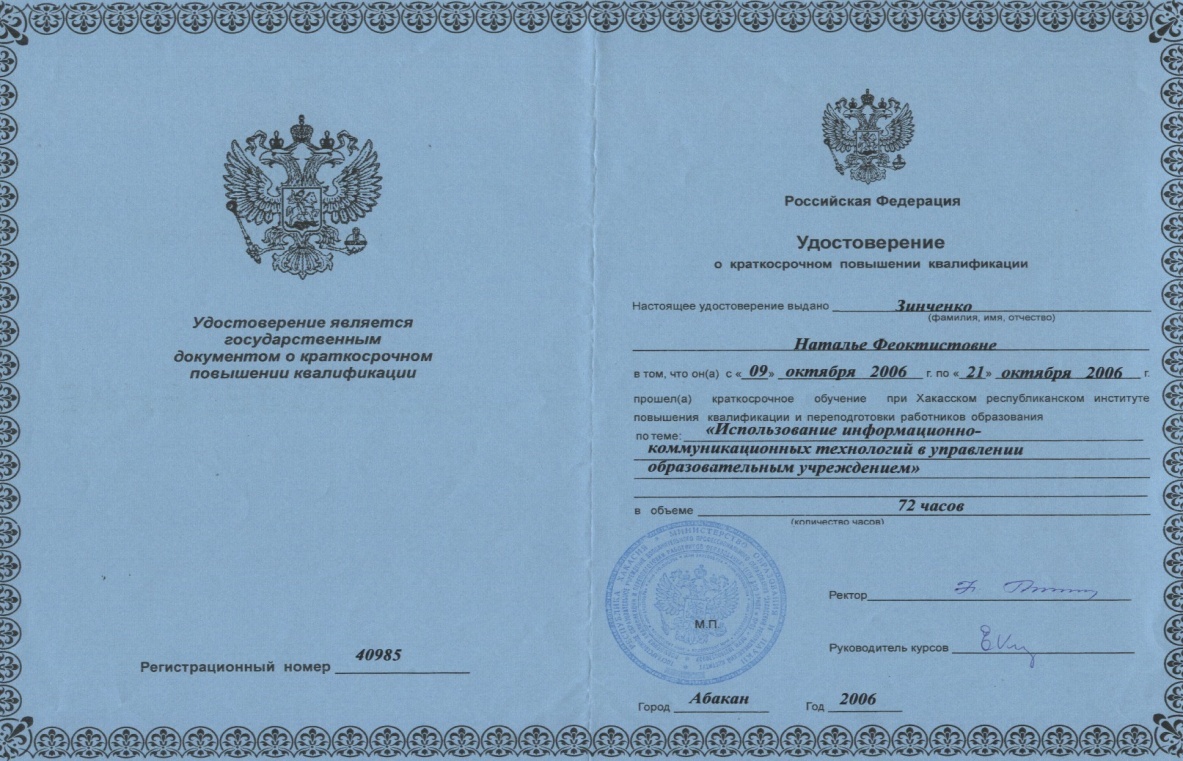 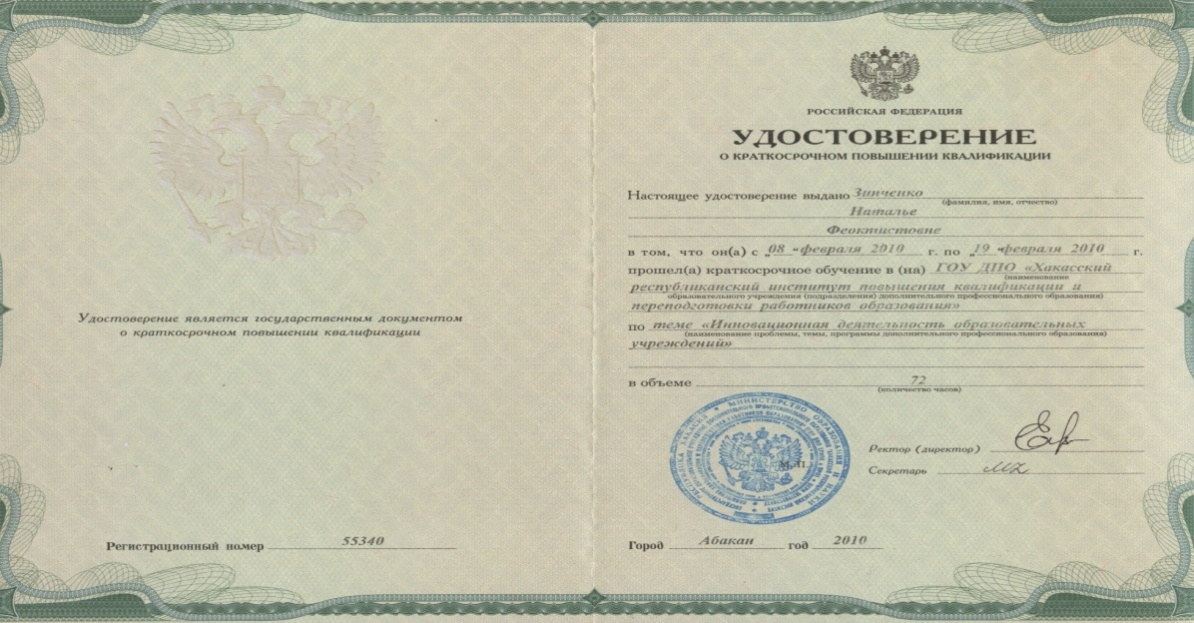 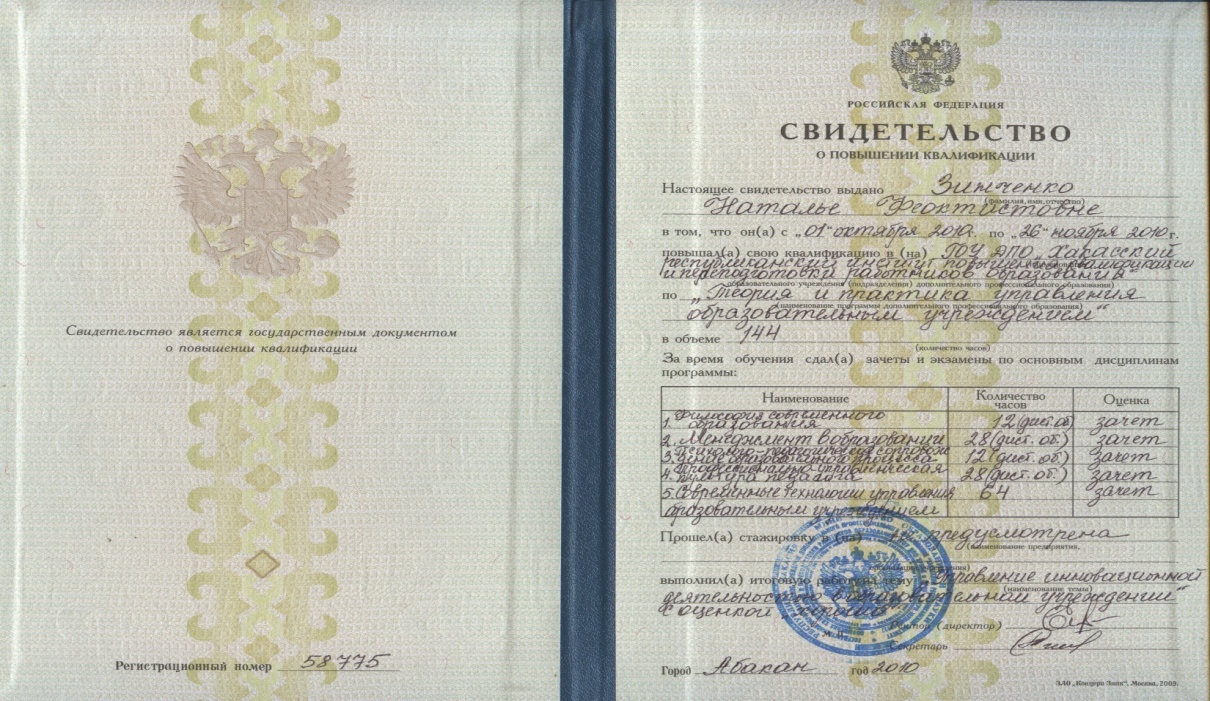 № аттестационного показателяАттестационные
показателиМаксимально возможный первичный балл по каждому показателюВесовой коэффициент(для перевода первичных баллов в аттестационный показатель)Доля в %аттестационного показателя  в показателе уровня квалификации педагогаМаксимальный балл по каждому аттестационному показателюСумма  аттестационных показателей баллов  из строк20, 32, 44, 56, 751Эффективность учебно-методической работы в образовательном учреждении260,05261,32Эффективность взаимодействия методиста с субъектами образовательного процесса.Ведение документации130,084221,13Эффективность владения и примененияв практической профессиональной деятельности современных образовательных технологий и методик200,045180,94Вклад педагога в области повышения качества образования  и воспитания120,058140,75Личностный профессиональный рост педагога290,035201итого100100%5Итоги оценки уровня квалификации педагогаИтоги оценки уровня квалификации педагогаИтоги оценки уровня квалификации педагогаНомер строкиДанные  показателей уровня квалификации педагога, выводы, рекомендации…Территория: г. СаяногорскТерритория: г. СаяногорскТерритория: г. Саяногорск76Образовательное учреждение: АГОУ СПО «СаянСаяногорский политехнический техникум»Образовательное учреждение: АГОУ СПО «СаянСаяногорский политехнический техникум»Образовательное учреждение: АГОУ СПО «СаянСаяногорский политехнический техникум»77ФИО педагога: Зинченко Наталья ФеоктистовнаФИО педагога: Зинченко Наталья ФеоктистовнаФИО педагога: Зинченко Наталья Феоктистовна78Результаты экспертной оценкиЗапись производится в одной из строк (79, 80)первая квалификационная категория –показатель3,3 - 4,2979Результаты экспертной оценкиЗапись производится в одной из строк (79, 80)высшая квалификационная категория – показатель 4,3 - 5,080Рекомендации по аттестации педагога:Рекомендации по аттестации педагога:Рекомендации по аттестации педагога:Рекомендации по аттестации педагога:Рекомендации по аттестации педагога: